                       АВТОНОМНАЯ НЕКОММЕРЧЕСКАЯ ОРГАНИЗАЦИЯ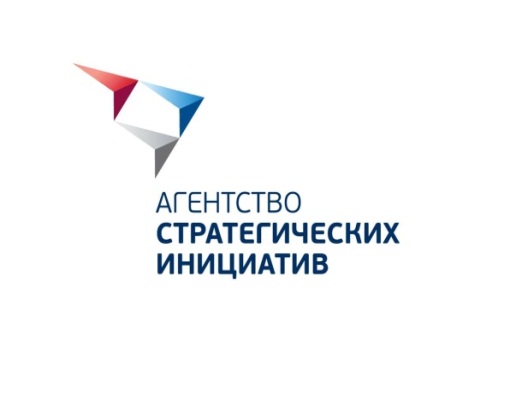        АГЕНТСТВО СТРАТЕГИЧЕСКИХ ИНИЦИАТИВ             ПО ПРОДВИЖЕНИЮ НОВЫХ ПРОЕКТОВЗАКУПОЧНАЯ ДОКУМЕНТАЦИЯна право заключения договора на поставку расходных материалов и комплектующих для вычислительной техникиг. Москва,2020 г.СОДЕРЖАНИЕТЕРМИНЫ И ОПРЕДЕЛЕНИЯАккредитация – процедура проверки Участников закупки на соответствие установленным Заказчиком общим требованиям в отношении их правового статуса, финансовой устойчивости, благонадежности и деловой репутации, являющаяся проявлением должной осмотрительности и осторожности;День – календарный день, за исключением случаев, когда срок прямо установлен Положением в рабочих днях. При этом рабочим днем считается день, который не признается в соответствии с законодательством Российской Федерации выходным и (или) нерабочим праздничным днем. Исчисление всех сроков, указанных в Положении, осуществляется по правилам главы 11 Гражданского кодекса Российской Федерации;Заказчик – юридическое лицо, в интересах и за счет средств которого осуществляется Закупка – Автономная некоммерческая организация «Агентство стратегических инициатив по продвижению новых проектов»;Закупка – совокупность осуществляемых Заказчиком действий, направленных на удовлетворение потребностей в Продукции, включающая в себя определение Поставщика способом, указанным в Положении, заключение и исполнение договора с таким Поставщиком;Закупочная документация – составляемый Заказчиком для проведения Конкурентных закупочных процедур документ, содержащий описание потребности Заказчика в Продукции, требования к Участникам закупки, порядок определения Поставщика, условия заключаемого с Поставщиком договора, а также иные условия, необходимые для проведения Закупки. Разрабатывается в соответствии с Положением и утвержденной Заказчиком типовой формой, являющейся обязательной для применения;Закупочная процедура – процедура, результатом которой является определение Поставщика для заключения гражданско-правового договора в целях приобретения Заказчиком Продукции;Запрос предложений – Конкурентная закупочная процедура, победителем которой признается Участник закупки, предложивший лучшие условия исполнения договора;Запрос цен – Конкурентная закупочная процедура, победителем которой признается Участник закупки, сделавший лучшее предложение по ценовому критерию оценки Заявок;Заявка – комплект документов, предоставляемый Участником закупки Заказчику в целях участия в Конкурентной закупочной процедуре, требования к содержанию, форме, оформлению и составу которого установлены Положением и Закупочной документацией; Комиссия по закупкам – коллегиальный орган Заказчика, на который возложено определение победителя Конкурентной закупочной процедуры (лица, предложившего лучшие условия исполнения договора) и утверждение Поставщика при осуществлении Прямой закупки в случаях, предусмотренных Положением, а также выполнение иных функций, предусмотренных Положением;Конкурентная закупочная процедура – Закупочная процедура, проводимая способом Запроса предложений или Запроса цен и предусматривающая сравнение между собой двух и более предложений Участников закупки;Лот – закупаемая Заказчиком Продукция, обособленная в Закупочной документации, в отношении которой подается отдельная Заявка и в отношении которой предусматривается заключение отдельного договора;Начальная (максимальная) цена договора – устанавливаемая в Закупочной документации предельно допустимая цена договора (Лота), выше размера которой не может быть заключен договор по итогам Закупочной процедуры. В случае если Закупочной документацией предусмотрено заключение по итогам Закупочной процедуры рамочного договора, в качестве Начальной (максимальной) цены договора устанавливается максимальная сумма денежных средств, которая может быть выплачена Поставщику в ходе исполнения такого договора (лимит рамочного договора), а также может быть дополнительно установлена Начальная (максимальная) цена единицы Продукции. Заказчик вправе проводить Закупочные процедуры без указания Начальной (максимальной) цены договора. В этом случае договор заключается по цене, предложенной победителем Закупочной процедуры или иным Участником закупки, с которым заключается такой договор;Орган внутреннего контроля – должностное лицо или группа должностных лиц Заказчика, на которое (-ые) возложены функции по осуществлению контроля за соответствием Закупочной деятельности требованиям локальных нормативных актов Заказчика и по рассмотрению жалоб Участников закупки на действия (бездействие) Заказчика, Комиссии по закупкам. Контактные данные Органа внутреннего контроля указываются на Сайте и в Закупочной документации;Переторжка – дополнительный элемент Конкурентной закупочной процедуры, предусматривающий возможность добровольного улучшения Участниками закупки своих предложений по любым критериям оценки Заявок;Положение – Положение о закупочной деятельности Автономной некоммерческой организации «Агентство стратегических инициатив по продвижению новых проектов», локальный нормативный акт Заказчика, определяющий порядок планирования и осуществления Закупок, в том числе порядок и условия применения способов Закупки, порядок заключения и исполнения договоров по итогам Закупочных процедур, а также статус и полномочия Комиссии по закупкам, порядок обжалования Закупок, порядок осуществления внутреннего контроля и мониторинга Закупочной деятельности;Поставщик – лицо, с которым Заказчик заключает гражданско-правовой договор на приобретение Продукции;Продукция – товары, работы, услуги и иные объекты гражданских прав, приобретаемые Заказчиком. Под иными объектами гражданских прав понимаются имущественные права, интеллектуальная собственность и нематериальные блага;Сайт – сайт Заказчика в информационно-телекоммуникационной сети «Интернет»: www.asi.ru;Участник закупки – любое юридическое лицо независимо от его организационно-правовой формы, формы собственности, места нахождения и места происхождения капитала, за исключением юридического лица, местом регистрации которого является государство или территория, включенные в утверждаемый в соответствии с подпунктом 1 пункта 3 статьи 284 Налогового кодекса Российской Федерации перечень государств и территорий, предоставляющих льготный налоговый режим налогообложения и (или) не предусматривающих раскрытия и предоставления информации при проведении финансовых операций (офшорные зоны) в отношении юридических лиц (далее - офшорная компания), или любое физическое лицо, в том числе зарегистрированное в качестве индивидуального предпринимателя, или несколько таких юридических и (или) физических лиц, выступающих на стороне одного Участника закупки (далее - Коллективный участник закупки);Электронная торговая площадка, ЭТП – сайт в информационно-телекоммуникационной сети «Интернет», на котором Заказчик размещает информацию о проводимых открытых Конкурентных закупочных процедурах и на котором Заказчиком проводятся Закупочные процедуры в электронной форме. Оператором ЭТП является юридическое лицо, которое владеет ЭТП, в том числе необходимыми для ее функционирования программно-аппаратными средствами, и обеспечивает ее функционирование. Для размещения информации о проводимых открытых Конкурентных закупочных процедурах и для проведения Закупочных процедур в электронной форме Заказчик стремится выбирать ЭТП из числа электронных площадок, перечень операторов которых утвержден Правительством Российской Федерации для целей применения Федерального закона от 05.04.2013 № 44-ФЗ «О контрактной системе в сфере закупок товаров, работ, услуг для обеспечения государственных и муниципальных нужд». Адрес сайта ЭТП в информационно-телекоммуникационной сети «Интернет», на котором проводится Закупочная процедура в электронной форме, указывается Заказчиком в соответствующей Закупочной документации. Заказчик вправе работать с несколькими операторами ЭТП.ОБЩИЕ УСЛОВИЯ ПРОВЕДЕНИЯ ЗАКУПКИОбщие положенияЗакупочная процедура осуществляется в соответствии с Положением и Закупочной документацией, не является торгами или публичным конкурсом и не регулируется статьями 447 – 449.1, 1057 – 1061 Гражданского кодекса Российской Федерации, Федеральным законом от 05.04.2013 № 44-ФЗ «О контрактной системе в сфере закупок товаров, работ, услуг для обеспечения государственных и муниципальных нужд» и Федеральным законом от 18.07.2011 № 223-ФЗ «О закупках товаров, работ, услуг отдельными видами юридических лиц».Заказчик вправе отказаться от проведения Закупочной процедуры в любой момент вплоть до подписания договора без возмещения Участникам закупки каких-либо расходов, убытков или ущерба, понесенных ими в связи с отказом Заказчика от ее проведения.Все расходы, связанные с участием в Закупочной процедуре, несет Участник закупки.Информация о Закупочной процедуре размещается на Сайте и (или) на ЭТП. Участники закупки самостоятельно отслеживают изменение указанной информации. В части, не урегулированной Закупочной документацией, при проведении Закупочной процедуры Заказчик руководствуется законодательством Российской Федерации, Политикой в области закупочной деятельности Автономной некоммерческой организации «Агентство стратегических инициатив по продвижению новых проектов» и Положением.Разъяснения Закупочной документацииУчастник закупки вправе направить Заказчику в письменной форме, в том числе по указанному в пункте 3.1 раздела III. ИНФОРМАЦИОННАЯ КАРТА ЗАКУПКИ Закупочной документации адресу электронной почты Заказчика или посредством функционала ЭТП, запрос о разъяснении Закупочной документации. В случае направления запроса о разъяснении Закупочной документации по адресу электронной почты оформление такого запроса на фирменном бланке Участника закупки, подписание его Участником закупки (уполномоченным им лицом) не требуется, и такой запрос может быть направлен в виде текстового сообщения. В случае направления запроса о разъяснении Закупочной документации посредством функционала ЭТП запрос направляется в виде текстового сообщения в соответствии требованиями регламента ЭТП, оформление его на фирменном бланке Участника закупки не требуется.В течение трех Дней со дня получения запроса Заказчик размещает на Сайте и (или) на ЭТП разъяснения положений Закупочной документации с указанием предмета запроса, но без указания Участника закупки, от которого поступил указанный запрос. Заказчик вправе не отвечать на запросы о разъяснении Закупочной документации, поступившие менее чем за три Дня до даты окончания срока подачи Заявок. Разъяснения положений Закупочной документации не должны изменять ее суть.Требования к ЗаявкеЗаявка подается в бумажной форме в запечатанном конверте или в форме электронного документа посредством функционала ЭТП (в случае если Закупочной документацией предусмотрена возможность подачи Заявок в форме электронных документов посредством функционала ЭТП) с использованием форм документов, предусмотренных разделом VI ФОРМА ЗАЯВКИ Закупочной документации. Все листы Заявки (тома Заявки), поданной в бумажной форме в запечатанном конверте, должны быть прошиты и пронумерованы. Такая Заявка (каждый том Заявки) должна быть подписана Участником закупки (уполномоченным им лицом) и скреплена его печатью (при наличии).  Заявка, поданная посредством функционала ЭТП, должна быть подписана Участником закупки (уполномоченным им лицом) и скреплена его печатью (при наличии). Такая Заявка предоставляется в виде отсканированных оригиналов документов в формате *.pdf или *.jpeg. Документы раздела VI ФОРМА ЗАЯВКИ Закупочной документации дополнительно предоставляются в формате *.doc или *.docx. Дополнительные технические требования к Заявке могут быть предусмотрены регламентом ЭТП.При подготовке Заявки не допускается использование факсимильных подписей.Заявка и все входящие в ее состав документы должны быть составлены на русском языке или дополняться предоставлением перевода на русский язык, заверенного подписью Участника закупки (уполномоченного им лица) и его печатью (при наличии). Рассмотрение и оценка ЗаявокРассмотрение и оценка Заявок осуществляются в порядке, установленном Положением.Изменение и отзыв ЗаявокИзменение и отзыв Заявок, поданных в форме электронных документов посредством функционала ЭТП, осуществляются в порядке, установленном регламентом ЭТП.Изменение и отзыв Заявок, поданных в бумажной форме в запечатанном конверте, осуществляется путем направления Заказчику соответствующего уведомления, подписанного Участником закупки (уполномоченным им лицом) и скрепленного его печатью (при наличии), которое должно быть получено Заказчиком до окончания срока подачи Заявок.Изменение Заявок, поданных в бумажной форме в запечатанном конверте, допускается как путем отзыва первоначальной Заявки и подачи новой Заявки с измененными сведениями, так и путем подачи дополнительного конверта, на котором указывается «ИЗМЕНЕНИЕ ЗАЯВКИ». В дополнительном конверте должен содержаться документ, описывающий все внесенные в Заявку изменения, с приложением новых версий измененных документов.Порядок применения антидемпинговых мерВ случае если Участник закупки предложил снижение по любому из установленных в соответствующей Закупочной документации показателей ценового критерия оценки Заявок на двадцать пять и более процентов от начального значения, он обязан предоставить в составе Заявки информацию об исполнении таким участником без применения к нему неустоек (штрафов, пеней) не менее чем трех договоров, заключенных с Заказчиком, либо сведения о которых включены в реестр контрактов, предусмотренный Федеральным законом от 05.04.2013 № 44-ФЗ «О контрактной системе в сфере закупок товаров, работ, услуг для обеспечения государственных и муниципальных нужд», или в реестр договоров, предусмотренный Федеральным законом от 18.07.2011 № 223-ФЗ «О закупках товаров, работ, услуг отдельными видами юридических лиц». При этом исполнение по таким договорам должно быть завершено в течение трех лет до даты размещения Закупочной документации на Сайте и (или) на ЭТП, и цена хотя бы одного из таких договоров должна составлять не менее чем двадцать процентов Начальной (максимальной) цены договора;Непредставление информации, указанной в п. 2.6.1 Закупочной документации, влечет за собой отклонение Заявки соответствующего Участника закупки.Заключение договораЗаключение договора по результатам Закупочной процедуры осуществляется в порядке, установленном Положением. III.	ИНФОРМАЦИОННАЯ КАРТА ЗАКУПКИНастоящий раздел дополняет сведения, указанные в разделе II ОБЩИЕ УСЛОВИЯ ПРОВЕДЕНИЯ ЗАКУПКИ Закупочной документации. ТЕХНИЧЕСКОЕ ЗАДАНИЕОбщие требования 1. Требования к товару1.1. Место поставки товара: г. Москва, ул. Новый Арбат, д.36.1.2. Поставка товара осуществляется силами и средствами Поставщика.1.3. Условия и сроки оплаты и поставки товара: оплата поставленного товара производится безналичным путем, на основании счёта, в срок не ранее 7 (Семи) дней с момента фактической поставки товара. Срок поставки товара не должен превышать 5 (Пяти) рабочих дней с момента поступления заявки.1.4. Обязательное страхование, поставляемого товара, подтверждаться соответствующим страховым полисом, страхование осуществляется в пользу покупателя.1.5. Поставщик обязан передать покупателю товар в таре и упаковке, за исключением товара, который по своему характеру не требует затаривания и упаковки. Товар должен быть маркирован - наименование изделия, серийный номер изделия, наименование предприятия-изготовителя, его адрес, товарный знак, информация о сертификации в соответствии с требованиями законодательства РФ.1.6. Поставщик за свой счет и своими силами осуществляет поставку товара, путем доставки, разгрузки и складирование соответствующих видов товаров в точно отведенное место склада заказчика по адресу г. Москва, ул. Новый Арбат, д.36 в рабочее время с 9.30 часов до 18.30 часов, кроме выходных (суббота и воскресенье) и праздничных дней. 1.7. Поставляемые товары по качеству и комплектности должны соответствовать требованиям ГОСТ РФ, техническим условиям, нормативно-технической документации для данного вида товаров.1.8. Срок гарантии качества должен быть не менее срока установленного изготовителем товара или поставщиком товара в предоставляемом поставщиком гарантийном сертификате в соответствии с законодательством РФ, но не менее 1 года. В том случае, если производитель не установил срок гарантии качества товара, срок гарантии качества должен быть не менее 1 года с момента подписания Акта приёма-передачи товара. Перечень товараПРОЕКТ ДОГОВОРАДоговор на поставку № __-____-ДОГг. Москва                                                                                                       «___» ______ 201_ г.Автономная некоммерческая организация «Агентство стратегических инициатив по продвижению новых проектов», именуемая в дальнейшем «Покупатель», в лице __________________, действующего на основании __________________, с одной стороны, и____________________________________________, именуемое в дальнейшем «Поставщик», в лице _____________________________, действующего на основании _____________________, с другой стороны, далее совместно именуемые «Стороны», а по отдельности – «Сторона», заключили настоящий Договор о нижеследующем.1. ПРЕДМЕТ ДОГОВОРА1.1. Поставщик обязуется передавать в собственность Покупателя _____________ (далее – Оборудование) на условиях, оговоренных Договором, в комплектности, количестве и по ценам в соответствии с поступающими в течение действия настоящего Договора заявками, а Покупатель обязуется принять Оборудование и оплатить его.1.2. Покупатель вправе формировать заявки (Приложение № 2 к настоящему Договору) из перечня Оборудования, согласованного Сторонами в прайс-листе (Приложение № 1 к настоящему Договору). В случае возникновения необходимости покупки товаров, не указанных в прайс-листе, перечень, стоимость и сроки поставки товаров Стороны согласовывают дополнительно, при получении заявки Покупателя.1.3. Оборудование передается строго в соответствии с требованиями, указанными Покупателем в заявках. 1.4. Срок поставки Оборудования – не позднее ___________ рабочих дней с момента поступления заявки. В отдельных случаях Стороны вправе установить в заявке иной срок поставки.2. УСЛОВИЯ ПОСТАВКИ2.1. Поставка Оборудования производится путем его отгрузки силами и за счёт Поставщика на склад Покупателя по адресу: г. Москва, ул. Новый Арбат, 36. Доставка Оборудования осуществляется транспортом Поставщика. Право выбора способа доставки Оборудования Покупателю принадлежит Поставщику.Разгрузка Оборудования с транспортных средств осуществляется силами и за счёт Поставщика.2.2. Момент поставки Оборудования определяется датой подписания Покупателем Акта приёма-передачи, также Поставщик должен передать документы, необходимые для правильного оформления и учёта приобретаемого Оборудования:- товарную накладную (№ ТОРГ-12) на каждую партию товара и счет-фактуру, либо универсальный передаточный документ (УПД);- иные документы, предусмотренные действующим законодательством Российской Федерации и необходимые для нормальной и безопасной эксплуатации Оборудования.При отсутствии претензий относительно количества поставляемого Оборудования Покупателем подписывается Акт приёма-передачи Оборудования. В течение 5 (Пяти) рабочих дней Покупатель производит проверку Оборудования по качеству и комплектации. При наличии претензий по качеству или комплектации, Покупатель извещает об этом Поставщика, который в течение 5 (Пяти) рабочих дней, с момента поступления таких претензий, удовлетворяет претензии Покупателя.2.3. Право собственности на Оборудование переходит к Покупателю в момент передачи Оборудования. 2.4. Поставщик обязуется уведомить в письменной форме Покупателя (на электронный адрес it@asi.ru или факсимильной связью на номер 8 (499) 690-91-39 о готовности продукции к поставке, не менее чем за 1 (Один) рабочий день до предполагаемой даты начала поставки Оборудования.2.5. Оборудование, каждое отдельное грузовое место должны быть упакованы в тару (упаковку) и обеспечивать его сохранность во время перевозки и хранения, а также при обычных погрузочно-разгрузочных работах. В каждом грузовом месте должен быть упаковочный лист с указанием Оборудования, находящегося в этой упаковке.2.6. Маркировка Оборудования должна содержать: наименование Оборудования, серийный номер Оборудования, наименование фирмы-изготовителя, дату изготовления и гарантийный срок службы. 2.7. Одновременно с Оборудованием Поставщик обязуется передать Покупателю: - технический паспорт на каждую единицу Оборудования;- руководство по эксплуатации и обслуживанию Оборудования;- копию сертификата качества завода-изготовителя, заверенную Поставщиком;- иные документы о сертификации Оборудования (копии, заверенные печатью Поставщика, сертификатов безопасности Оборудования, сертификатов пожарной безопасности и др.), если Оборудование подлежит сертификации согласно действующему законодательству;- гарантийные обязательства производителя (копию гарантийного сертификата, заверенную Поставщиком);- гарантийные обязательства Поставщика.Техническая документация должна быть на русском языке.2.8. Поставщик обязуется поставить Оборудование свободным от любых прав третьих лиц, включая права, основанные на промышленной (интеллектуальной) собственности, свободным от любого обременения, включая таможенные и иные формальности, связанные с ввозом Оборудования на территорию Российской Федерации. Поставляемое Оборудование должно быть новым, изготовленным не ранее 2018 года выпуска, не бывшим ранее в эксплуатации.ЦЕНА ДОГОВОРА И ПОРЯДОК РАСЧЁТОВ3.1. Цена Договора не может быть свыше 3 000 000 (Три миллиона) рублей 00 копеек в том числе НДС 500 000 (Пятьсот тысяч) рублей. Покупатель вправе не делать заявки на всю сумму, указанную в настоящем пункте.3.2. Цена Договора включает в себя, помимо стоимости Оборудования, все расходы по упаковке и доставке Оборудования до склада Покупателя, стоимость погрузочно-разгрузочных работ, тары (упаковки), маркировки, расходы по страхованию, лицензированию, таможенному оформлению, в случае поставки импортного Оборудования, сертификации, гарантийному обслуживанию, а также налоги, сборы, пошлины и другие обязательные платежи. 3.3. Покупатель вправе не осуществлять выборку всей продукции, предусмотренной в Приложении № 1 к Договору.3.4. Оплата по настоящему договору осуществляется в безналичной форме посредством перечисления денежных средств на расчетный счет Исполнителя на основании выставленного Поставщиком счета в срок не позднее 7 (Семи) рабочих дней с момента фактической поставки партии Оборудования, а также подписания документов, обозначенных в п. 2.2 настоящего Договора.3.5. В случае нарушения срока поставки Оборудования, установленного настоящим Договором, Покупатель вправе отказаться от его приёмки. 3.6. Стороны соглашаются с тем, что документы, переданные факсимильной связью каждой из Сторон, имеют полную юридическую силу и могут быть использованы в качестве письменных доказательств, если отсутствуют оригиналы документов.3.7. Обязательство Покупателя по оплате считается исполненным в момент списания денежных средств с расчётного счёта Покупателя.4. ПРАВА И ОБЯЗАННОСТИ СТОРОН4.1. Покупатель вправе:1) Требовать от Поставщика надлежащего исполнения обязательств в соответствии с условиями Договора. 2) Требовать от Поставщика представления надлежащим образом оформленных документов, указанных в настоящем Договоре, подтверждающих исполнение обязательств в соответствии с условиями настоящего Договора.3) Запрашивать у Поставщика информацию о ходе и состоянии исполнения обязательств Поставщика по настоящему Договору.4.2. Покупатель обязан:1) Своевременно принять Оборудование в соответствии с условиями настоящего Договора и при отсутствии претензий относительно качества, количества, комплектации поставляемого Оборудования, подписать все необходимы документы в соответствии с разделом 2 настоящего Договора, а также передать в разумные сроки один экземпляр подписанных документов Поставщику. 2) Произвести оплату поставленного Оборудования в соответствии с условиями Договора.3) Осуществлять текущий контроль за выполнением обязательств Поставщика, предусмотренных Договором.Направлять Поставщику уведомления об уплате в добровольном порядке сумм неустойки (пени, штрафов), предусмотренных Договором за неисполнение (ненадлежащее исполнение) Поставщиком своих обязательств по Договору.Исполнять иные обязательства, предусмотренные действующим законодательством Российской Федерации и Договором.4.3. Поставщик вправе:1) Требовать своевременной оплаты за поставленное Оборудование в соответствии с условиями настоящего Договора.2) Запрашивать у Покупателя разъяснений и уточнений по вопросам поставки Оборудования в рамках Договора.4.4. Поставщик обязан:1) Своевременно и надлежащим образом поставить Оборудование в соответствии с условиями Договора.2) Представить по заявке Покупателя в сроки, указанные в такой заявке, информацию о ходе исполнения обязательств по настоящему Договору.3) Предоставить Покупателю сведения об изменении своих банковских реквизитов, юридического и фактического местонахождения в срок не позднее 5 (Пяти) рабочих дней со дня соответствующего изменения. В случае непредоставления в установленный срок сведений фактическими банковскими реквизитами и местонахождением Поставщика будут считаться реквизиты и адрес, указанные в Договоре.4) Известить Покупателя письменно о точном времени и дате поставки в соответствии с условиями настоящего Договора.5) Передать Оборудование Покупателю в соответствии с условиями Договора. Поставляемое Оборудование должно соответствовать комплектации и техническим требованиям, указанным в заявке Покупателя.6) Доставить Оборудование на склад Покупателя и со склада до места установки собственным транспортом или с привлечением транспорта третьих лиц за свой счёт.7) Осуществить все виды погрузо-разгрузочных работ, включая работы с применением грузоподъёмных средств, собственными техническими средствами или за свой счёт.8) Передать Покупателю одновременно с Оборудованием документацию, предусмотренную настоящим Договором.9) Участвовать в приёмке-передаче Оборудования в соответствии с условиями настоящего Договора.10) Предоставить информацию о наличии сервисных центров поставленного Оборудования на территории Российской Федерации.11) Устранять недостатки Оборудования и некомплектность, выявленные при приёмке Оборудования, а также по требованию Покупателя заменить некачественное Оборудование на Оборудование, соответствующее по качеству условиям Договора, в соответствии с условиями настоящего Договора.Расходы, связанные с устранением недостатков, некомплектности или замены некачественного Оборудования несёт Поставщик.12) Обеспечить гарантийное обслуживание на поставляемое Оборудование в течение гарантийного срока, установленного производителем, но не менее 12 (Двенадцати) месяцев от даты приёмки Оборудования.13) Исполнять иные обязательства, предусмотренные действующим законодательством Российской Федерации и Договором.4.5. Гарантийные обязательства Поставщика:1) Поставщик гарантирует, что Оборудование изготовлено из качественных и безопасных материалов, в соответствии с технологией, обычно применяемой заводом-изготовителем при изготовлении такого рода Оборудования, а также, что Оборудование отвечает действующим в Российской Федерации требованиям и нормативам, применяемым к такого рода Оборудованию.2) Поставщик одновременно с Оборудованием передаёт Покупателю гарантию качества производителя. Срок гарантии производителя устанавливается в соответствии со сроком, установленным в гарантийных обязательствах производителя на Оборудование, но не менее 12 (Двенадцати) месяцев от даты подписания Акта приёма-передачи оборудования.3) Поставщик одновременно с Оборудованием передаёт Покупателю гарантию качества Поставщика. Срок гарантии Поставщика устанавливается в соответствии со сроком, установленным в гарантийных обязательствах производителя на Оборудование, но не менее 12 (Двенадцати) месяцев от даты подписания Акта приёма-передачи оборудования. В случае, если на дату подписания Акта приёма-передачи оборудования Поставщик не передал Покупателю в полном объёме комплект Оборудования или документы, перечисленные в настоящем Договоре, срок гарантии исчисляется с момента полной передачи комплекта Оборудования и указанных документов.4) Если в течение срока гарантии выявляются дефекты и/или некомплектность Оборудования Покупатель в течение 5 (Пяти) рабочих дней с момента обнаружения дефектов или некомплектности Оборудования уведомляет об этом Поставщика.5) Поставщик обязуется не позднее 45 (Сорока пяти) календарных дней с момента предъявления письменного требования Покупателем за свой счёт устранить обнаруженные дефекты путём исправления, либо замены дефектного Оборудования и/или частей, а также поставить недостающее Оборудование на основании соответствующих претензий Покупателя. Гарантийный срок в данном случае продлевается на время, затраченное на устранение этого дефекта и ввод Оборудования в эксплуатацию. Гарантийный срок на Оборудование, предоставленное Поставщиком взамен некачественного Оборудования, равен установленному Договором гарантийному сроку на заменённое Оборудование. Начало гарантийного срока на предоставленное взамен Оборудование определяется моментом ввода Оборудования в эксплуатацию.6) В течение срока гарантии ремонт Оборудования осуществляется Поставщиком. В случае осуществления ремонта Оборудования у другого лица гарантия Поставщика прекращается.7) Гарантийное обслуживание Оборудования осуществляется Поставщиком с выездом на место установки Оборудования в течение 48 (Сорока восьми) часов с момента поступления заявки. При этом Поставщик обязан предварительно предоставить Покупателю список своих представителей, привлекаемых для гарантийного обслуживания (с указанием паспортных данных), а также перечень вспомогательного оборудования, подлежащего проносу (провозу) на территорию Покупателя и необходимого для проведения (обеспечения) работ. Для проведения гарантийного обслуживания на территории Покупателя привлекаются только граждане Российской Федерации. 8) Все транспортные, складские и, в случае поставки импортного Оборудования, таможенные расходы, связанные с заменой дефектного Оборудования, несёт Поставщик.9) Для рассмотрения претензии по существу на месте работы Оборудования может быть создана комиссия из представителей Поставщика и Покупателя.10) Комиссия должна в согласованные сроки выяснить причины нарушения работы Оборудования. По результатам работы комиссии составляется акт расследования причин нарушения работы Оборудования. Если нарушения работы Оборудования возникли не по причине нарушения правил эксплуатации Оборудования, установленных технической документацией на Оборудование, то возникают гарантийные обязательства Поставщика по восстановлению работоспособности Оборудования.5. ОТВЕТСТВЕННОСТЬ СТОРОН5.1. За неисполнение или ненадлежащее исполнение своих обязательств по Договору Стороны несут ответственность в соответствии с действующим законодательством Российской Федерации.5.2. В случае несоблюдения сроков поставки (недопоставки) Оборудования по вине Поставщика, Поставщик выплачивает Покупателю пени. Пени начисляются за каждый день просрочки исполнения обязательств, предусмотренных Договором, начиная со дня, следующего после дня истечения установленного в заявке срока исполнения обязательств. Размер пеней устанавливается в размере 0,1% от цены заявки за каждый день просрочки. Поставщик освобождается от уплаты пеней, если докажет, что просрочка исполнения указанного обязательства произошла вследствие непреодолимой силы или по вине Покупателя. В случае нарушения Поставщиком срока поставки Оборудования более чем на 30 (Тридцать) календарных дней данное нарушение признается существенным и приравнивается к неоднократному нарушению сроков поставки. При этом Покупатель вправе в одностороннем внесудебном порядке расторгнуть Договор.5.3. В случае просрочки исполнения Покупателем обязательств по платежам, предусмотренных Договором, Поставщик вправе потребовать уплату неустойки. Неустойка (пеня) начисляется за каждый день просрочки платежа в размере 0,1% от суммы не произведенных платежей, установленных Договором, за каждый день просрочки. Покупатель освобождается от уплаты неустойки, если докажет, что просрочка исполнения указанного обязательства произошла вследствие непреодолимой силы или по вине Поставщика.5.4. Оплата штрафных санкций не освобождает Стороны от надлежащего исполнения своих обязательств по Договору.5.5. Оплата всех штрафных санкций по настоящему Договору происходит по письменному требованию заинтересованной Стороны в срок, не позднее 7 (Семи) календарных дней со дня получения такого требования.6. ГАРАНТИИ И ЗАВЕРЕНИЯ СТОРОН6.1. Поставщик гарантирует и заверяет Покупателя, что:1) является надлежащим образом учреждённым и зарегистрированным юридическим лицом, осуществляющим деятельность в соответствии с законодательством Российской Федерации;2) не осуществляет действий, направленных на собственную ликвидацию, и в настоящий момент не существует риска банкротства Поставщика; 3) для заключения и исполнения настоящего Договора получил все необходимые согласия, одобрения и разрешения, получение которых необходимо в соответствии с действующим законодательством Российской Федерации, учредительными и локальными документами Поставщика;4) не существует законодательных, подзаконных нормативных и индивидуальных актов, локальных документов Поставщика, а также решений органов управления Поставщика, запрещающих Поставщику или ограничивающих Поставщика заключать и исполнять настоящий Договор;5) лицо, подписывающее (заключающее) настоящий Договор от имени и по поручению Поставщика на день подписания (заключения) имеет все необходимые для такого подписания полномочия и занимает должность, указанную в преамбуле настоящего Договора.6)  имеет все необходимые ресурсы, персонал и опыт работы для исполнения обязательств по настоящему Договору.6.2. Покупатель гарантирует и заверяет Поставщика, что:1)  является надлежащим образом учреждённым и зарегистрированным юридическим лицом, осуществляющим деятельность в соответствии с законодательством Российской Федерации;2) не осуществляет действий, направленных на собственную ликвидацию и, в настоящий момент, не существует риска банкротства Покупателя; 3) для заключения и исполнения настоящего Договора получил все необходимые согласия, одобрения и разрешения, получение которых необходимо в соответствии с действующим законодательством Российской Федерации, учредительными и локальными документами Покупателя;4) не существует законодательных, подзаконных нормативных и индивидуальных актов, локальных документов Покупателя, а также решений органов управления Покупателя, запрещающих Покупателю или ограничивающих Покупателя заключать и исполнять настоящий Договор;5) лицо, подписывающее (заключающее) настоящий Договор от имени и по поручению Покупателя, на день подписания (заключения) имеет все необходимые для такого подписания полномочия и занимает должность, указанную в преамбуле настоящего Договора.6.3. Помимо вышеуказанных гарантий и заверений, руководствуясь ст. 421 Гражданского кодекса Российской Федерации, Стороны заверяют и гарантируют друг другу, что:1) ими уплачиваются все налоги и сборы в соответствии с действующим законодательством Российской Федерации, а также ими ведётся и подаётся в налоговые и иные государственные органы налоговая, статистическая и иная государственная отчётность в соответствии с действующим законодательством Российской Федерации;2) все операции, осуществляемые в рамках настоящего Договора, полностью отражены в первичной документации Сторон, в бухгалтерской, налоговой, статистической и любой иной отчётности, обязанность по ведению которой возлагается на Стороны;3) Поставщик предоставит Покупателю полностью соответствующие действующему законодательству Российской Федерации первичные документы, которыми оформляются услуги по настоящему Договору (включая, но не ограничиваясь: акты сдачи-приёмки поставленного Оборудования и т.д.).6.4. Стороны обязуются по первому требованию одной из Сторон или налоговых органов (встречная налоговая проверка) предоставить надлежащим образом заверенные копии документов, относящихся к оказываемым услугам по настоящему Договору и подтверждающие гарантии, и заверения, указанные в настоящем Договоре, в срок, не превышающий 3 (Три) календарных дня с момента получения соответствующего запроса.6.5. Стороны принимают первичные расчётные документы, оформленные в соответствии с требованиями законодательства Российской Федерации. В случае возврата первичных расчетных документов Стороной по причине нарушения требований по оформлению сроки оплаты продлеваются на количество дней, в течение которых Сторона устраняла нарушение.6.6. Оригиналы первичных расчётных документов передаются Сторонами через уполномоченных сотрудников Сторон, либо непосредственно в службы делопроизводства Сторон. Допускается предоставление документов по факсу в целях исполнения сроков предоставления документов, с последующим предоставлением оригиналов.АНТИКОРРУПЦИОННЫЕ УСЛОВИЯ7.1. При исполнении своих обязательств по настоящему Договору, Стороны, их аффилированные лица, работники или посредники не выплачивают, не предлагают выплатить и не разрешают выплату каких-либо денежных средств или ценностей, прямо или косвенно, любым лицам, для оказания влияния на действия или решения этих лиц с целью получить какие-либо неправомерные преимущества или иные неправомерные цели.7.2. При исполнении своих обязательств по настоящему Договору, Стороны, их аффилированные лица, работники или посредники не осуществляют действия, квалифицируемые применимым для целей настоящего Договора законодательством, как дача /получение взятки, коммерческий подкуп, а также действия, нарушающие требования применимого законодательства и международных актов о противодействии легализации (отмыванию) доходов, полученных преступным путем.7.3. Каждая из Сторон настоящего Договора отказывается от стимулирования каким-либо образом работников другой Стороны, в том числе путём предоставления денежных сумм, подарков, безвозмездного выполнения в их адрес работ (услуг) и другими, не поименованными в настоящем пункте способами, ставящего работника в определённую зависимость и направленного на обеспечение выполнения этим работником каких-либо действий в пользу стимулирующей его Стороны.Под действиями работника, осуществляемыми в пользу стимулирующей его Стороны, понимаются:предоставление неоправданных преимуществ по сравнению с другими контрагентами;предоставление каких-либо гарантий;ускорение существующих процедур;иные действия, выполняемые работником в рамках своих должностных обязанностей, но идущие вразрез с принципами прозрачности и открытости взаимоотношений между Сторонами.7.4. В случае возникновения у Стороны подозрений, что произошло или может произойти нарушение каких-либо антикоррупционных условий, соответствующая Сторона обязуется уведомить другую Сторону в письменной форме. После письменного уведомления, соответствующая Сторона имеет право приостановить исполнение обязательств по настоящему Договору до получения подтверждения, что нарушения не произошло или не произойдет. Это подтверждение должно быть направлено в течение 5 (Пяти) рабочих дней с даты направления письменного уведомления.7.5. В письменном уведомлении Сторона обязана сослаться на факты или предоставить материалы, достоверно подтверждающие или дающие основание предполагать, что произошло или может произойти нарушение каких-либо положений настоящих условий контрагентом, его аффилированными лицами, работниками или посредниками выражающееся в действиях, квалифицируемых применимым законодательством, как дача или получение взятки, коммерческий подкуп, а также действиях, нарушающих требования применимого законодательства и международных актов о противодействии легализации доходов, полученных преступным путём.7.6. Стороны настоящего Договора признают проведение процедур по предотвращению коррупции и контролируют их соблюдение. При этом Стороны прилагают разумные усилия, чтобы минимизировать риск деловых отношений с контрагентами, которые могут быть вовлечены в коррупционную деятельность, а также оказывают взаимное содействие друг другу в целях предотвращения коррупции. При этом Стороны обеспечивают реализацию процедур по проведению проверок в целях предотвращения рисков вовлечения Сторон в коррупционную деятельность.7.7. Стороны признают, что их возможные неправомерные действия и нарушение антикоррупционных условий настоящего Договора могут повлечь за собой неблагоприятные последствия – от понижения рейтинга надёжности контрагента до существенных ограничений по взаимодействию с контрагентом, вплоть до расторжения настоящего Договора.7.8. Стороны гарантируют осуществление надлежащего разбирательства по представленным в рамках исполнения настоящего Договора фактам с соблюдением принципов конфиденциальности и применение эффективных мер по устранению практических затруднений и предотвращению возможных конфликтных ситуаций.7.9. Стороны гарантируют полную конфиденциальность при исполнении антикоррупционных условий настоящего Договора, а также отсутствие негативных последствий как для обращающейся Стороны в целом, так и для конкретных работников обращающейся Стороны, сообщивших о факте нарушений.8. ОБСТОЯТЕЛЬСТВА НЕПРЕОДОЛИМОЙ СИЛЫ8.1. Стороны освобождаются от ответственности за полное или частичное неисполнение своих обязательств по  Договору в случае, если оно явилось следствием обстоятельств непреодолимой силы, а именно: наводнения, пожара, землетрясения, диверсии, военных действий, блокад, изменения законодательства, препятствующих надлежащему исполнению обязательств по Договору, а также других чрезвычайных обстоятельств, которые возникли после заключения Договора и непосредственно повлияли на исполнение Сторонами своих обязательств, а также которые стороны были не в состоянии предвидеть и предотвратить.8.2. Сторона, для которой надлежащее исполнение обязательств оказалось невозможным вследствие возникновения обстоятельств непреодолимой силы, обязана в течение 5 (Пяти) календарных дней, с даты возникновения таких обстоятельств, уведомить в письменной форме другую Сторону об их возникновении, виде и возможной продолжительности действия с предоставлением подтверждающего документа компетентного государственного органа.8.3. При наступлении таких обстоятельств, срок исполнения обязательств по Договору отодвигается соразмерно времени действия данных обстоятельств, постольку, поскольку эти обстоятельства значительно влияют на исполнение Договора в срок.8.4. Если одна из Сторон не известит другую Сторону о наступлении возникновения обстоятельств, не направит или несвоевременно направит подтверждающий документ компетентного государственного органа в срок, указанный в п. 10.2. настоящего Договора, то вторая сторона вправе не принимать во внимание наступление обстоятельств непреодолимой силы при предъявлении претензий (исковых заявлений) в связи с ненадлежащим исполнением условий Договора.8.5. При прекращении действий обстоятельств непреодолимой силы, Сторона, прекратившая исполнение обязательств по Договору, незамедлительно возобновляет их исполнение, о чем в 3-дневный срок уведомляет другую Сторону.8.6. Если обстоятельства, указанные в п. 10.1 Договора, будут длиться более двух календарных месяцев с даты соответствующего уведомления, каждая из Сторон вправе инициировать расторжение Договора в связи с наступлением таких обстоятельств.9. СРОК ДЕЙСТВИЯ ДОГОВОРА9.1. Договор вступает в силу и становится обязательным для Сторон с момента его заключения и действует в течении 6 (шести) месяцев, а в части длящихся правоотношений до полного исполнения обязательств (включая гарантийные) по договору Поставщиком.10. ДОПОЛНИТЕЛЬНЫЕ УСЛОВИЯ10.1. Все изменения и дополнения к Договору действительны в том случае, если они оформлены в письменном виде, подписаны полномочными представителями обеих сторон и скреплены печатями.10.2. В случае изменения платёжных и/или отгрузочных реквизитов, а также адреса местонахождения и/или почтового адреса, сторона, у которой произошли изменения, обязана немедленно известить об этом другую Сторону. Все убытки, связанные с неправильным указанием платежных и/или отгрузочных реквизитов, несёт виновная Сторона.10.3. Все споры, возникающие при исполнении Договора, решаются Сторонами путём переговоров. В случае, если Стороны не придут к общему соглашению по спорному вопросу, то такой спор передаётся на разрешение в Арбитражный суд города Москвы.Срок рассмотрения претензии – 10 (Десять) рабочих дней с момента её получения.10.4. По всем вопросам, связанным с поставкой и оплатой Оборудования, не урегулированным Договором, Стороны руководствуются законодательством Российской Федерации.10.5. Поставщик не вправе передавать свои права и обязанности по Договору третьей стороне без письменного согласия Покупателя. Покупатель имеет право без согласия Поставщика передать свои права и обязанности по Договору третьей стороне.10.6. Договор составлен в 2-х экземплярах, каждый из которых имеет одинаковую юридическую силу по одному для каждой из Сторон.10.7. К настоящему Договору прилагаются и являются его неотъемлемой частью:Приложение № 1: Прайс-лист.11. АДРЕСА, РЕКВИЗИТЫ И ПОДПИСИ СТОРОНПриложение № 1К Договору поставки № ___-__________-ДОГот «__» _______ 2020г.Прайс-листПриложение № 2к Договору № от «  »2019 г.г. Москва                                                                                                            «__»_________ г.Автономная некоммерческая организация «Агентство стратегических инициатив по продвижению новых проектов», именуемая в дальнейшем «Покупатель», в лице Административного директора – Заместителя Генерального директора Шепелевой Людмилы Георгиевны, действующего на основании доверенности № 072/Д от 03.04.2019 г., с одной стороны, и ….Заявка № 1на поставку оборудованияСрок поставки:     5 рабочих дней__.Адрес доставки:          Новый Арбат д.36ФОРМА ЗАЯВКИФОРМА 1. Заявка на участие в Закупкеначало формыНа бланке участника Закупочной процедуры Дата, исх. номерЗаказчику:Агентству стратегических инициативЗАЯВКА НА УЧАСТИЕ В ЗАКУПКЕИзучив Закупочную документацию на право заключения договора на ________ (предмет договора) для нужд Автономной некоммерческой организации «Агентства стратегических инициатив по продвижению новых проектов» (далее – Заказчик), Положение о закупочной деятельности Автономной некоммерческой организации «Агентство стратегических инициатив по продвижению новых проектов» (далее – Положение), _____________________________ (наименование Участника закупки с указанием организационно-правовой формы или фамилия, имя, отчество (при наличии) Участника закупки) в лице ____________________ (наименование должности, Ф.И.О. руководителя, уполномоченного лица) сообщает о согласии участвовать в Закупочной процедуре на условиях, установленных в указанных выше документах, и направляет настоящую Заявку.Мы согласны поставить товар (выполнить работы, оказать услуги) _______________________________________ (предмет договора) для нужд Заказчика в полном соответствии с требованиями Положения, Закупочной документации, включая техническое задание и проект договора, и на следующих условиях:* Участник закупки дает краткую характеристику своего предложения по условиям исполнения договора, являющимся критериями (показателями) оценки Заявок, а также дает ссылки на прилагаемые к Заявке документы, в которых содержатся такие предложения (при наличии таких документов). В случаях, предусмотренных Закупочной документацией, указанные в настоящей таблице сведения должны подтверждаться предоставляемыми в составе Заявки документами. Участник закупки вправе не заполнять настоящую таблицу и (или) не предоставлять подтверждающие документы в отношении неценовых критериев (показателей) оценки Заявок. В таком случае Заявке Участника закупки по соответствующим неценовым критериям (показателям) оценки Заявок выставляется минимальный балл. В случае непредоставления в настоящей таблице информации по ценовому критерию (показателям) оценки Заявок Заявка Участника закупки подлежит отклонению.Мы ознакомлены с условиями проекта договора и не имеем к ним претензий, правок или разногласий.Мы понимаем, что предлагаемая нами цена договора и единичные расценки включают в себя все наши затраты, связанные с исполнением договора, в том числе расходы на перевозку, страхование, уплату таможенных пошлин, налогов и других обязательных платежей. Мы согласны с тем, что в случае, если нами не были учтены какие-либо затраты, связанные с исполнением договора, поставка товара (выполнение работ, оказание услуг) будет осуществлена в полном соответствии с требованиями Закупочной документации и договора, заключаемого по результатам Закупочной процедуры.Если наше предложение будет принято, и мы будем признаны победителем Закупочной процедуры или единственным Участником закупки, мы берем на себя обязательство поставить товар (выполнить работы, оказать услуги) для нужд Заказчика на требуемых условиях, обеспечивая выполнение требований, содержащихся в техническом задании и проекте договора, и согласно нашему предложению в части, улучшающей и конкретизирующей требования технического задания и проекта договора.Настоящей Заявкой мы подтверждаем свое соответствие всем требованиям, установленным Закупочной документацией к Участникам закупки.Настоящим гарантируем достоверность предоставленной нами в Заявке информации и подтверждаем право Заказчика запрашивать у нас, в уполномоченных органах власти и у упомянутых в нашей Заявке юридических и физических лиц информацию, подтверждающую или уточняющую предоставленные нами сведения.Нам известно, что в случае нашего уклонения от заключения договора мы будем лишены статуса «Аккредитован».В случае если Заказчиком будет принято решение о заключении с нами договора, мы берем на себя обязательства подписать договор с Заказчиком в соответствии с требованиями Закупочной документации и условиями нашего предложения (в части, улучшающей и конкретизирующей требования Закупочной документации) в десятидневный срок со Дня направления Заказчиком нам проекта такого договора.Сообщаем, что для оперативного уведомления нас по вопросам организационного характера и взаимодействия с Заказчиком нами уполномочен __________________ (Ф.И.О. полностью, должность и контактная информация уполномоченного лица, включая телефон, факс (с указанием кода), адрес электронной почты). Все сведения о проведении Закупочной процедуры просим сообщать указанному уполномоченному лицу.В случае присуждения нам права заключить договор, в период с даты подписания итогового протокола и до подписания официального договора, настоящая Заявка будет иметь характер предварительного заключенного нами и Заказчиком договора на условиях технического задания, проекта договора и нашего предложения в части, улучшающей и конкретизирующей требования технического задания и проекта договора.К настоящей Заявке прилагаются документы, указанные в описи и являющиеся неотъемлемой частью нашей Заявки.Настоящая Заявка действует в течение 90 (девяноста) рабочих дней со дня окончания срока подачи Заявок.___________________________________________                                                           (подпись, М.П.)__________________________________________________________________                            (фамилия, имя, отчество подписавшего, должность)конец формыИнструкция по заполнению:1. Участник закупки заполняет поля формы в соответствии с инструкциями, приведенными по тексту формы.2. Инструкции, приведенные по тексту формы и выделенные серым цветом, рекомендуется удалить из текста заявки.3. Форма должна быть подписана и скреплена оттиском печати (при наличии).Приложение № 1к Заявке  на участие в Закупке__________________________________________________________________________________________Техническо-коммерческое предложение___________________________________________                                                           (подпись, М.П.)__________________________________________________________________                            (фамилия, имя, отчество подписавшего, должность)конец формыИнструкция по заполнению:1. Участник закупки заполняет поля формы в соответствии с инструкциями, приведенными по тексту формы.2. Инструкции, приведенные по тексту формы и выделенные серым цветом, рекомендуется удалить из текста заявки.3. Форма должна быть подписана и скреплена оттиском печати (при наличии).ФОРМА 2. Анкета Участника закупкиначало формыНаименование Участника закупки: (указать краткое наименование)ИНН Участника закупки: (указать при наличии)Наименование предмета договора: (указать наименование предмета Закупки)АНКЕТА УЧАСТНИКА ЗАКУПКИ___________________________________________                                                           (подпись, М.П.)___________________________________________                            (фамилия, имя, отчество подписавшего, должность)конец формыИнструкция по заполнению:1. Участник закупки заполняет поля формы в соответствии с инструкциями, приведенными по тексту формы.2. Инструкции, приведенные по тексту формы и выделенные серым цветом, рекомендуется удалить из текста заявки.3. Форма должна быть подписана и скреплена оттиском печати (при наличии).ФОРМА 3. Описьначало формыНаименование Участника закупки: (указать краткое наименование)ИНН Участника закупки: (указать при наличии)Наименование предмета Договора: (указать наименование предмета Закупки)ОПИСЬ ДОКУМЕНТОВ, СОСТАВЛЯЮЩИХ ЗАЯВКУ УЧАСТНИКА ЗАКУПКИ__________ ТОМА ЗАЯВКИ___________________________________________                                                           (подпись, М.П.)___________________________________________                            (фамилия, имя, отчество подписавшего, должность)конец формыИнструкция по заполнению:1. Заявка (каждый ее том, если Заявка предоставляется частями) должна содержать опись входящих в ее состав документов.2. Инструкции, приведенные по тексту формы и выделенные серым цветом, рекомендуется удалить из текста заявки.3. Форма должна быть подписана и скреплена оттиском печати (при наличии).ФОРМА 4. НЕ ПРИМЕНЯЕТСЯСведения об опыте осуществления поставок, выполнения работ или оказания услуг, соответствующих предмету закупкиначало формыНаименование Участника закупки: (указать краткое наименование)ИНН Участника закупки: (указать при наличии)Наименование предмета Договора: (указать наименование предмета Закупки)СВЕДЕНИЯ ОБ ОПЫТЕ ОСУЩЕСТВЛЕНИЯ ПОСТАВОК, ВЫПОЛНЕНИЯ РАБОТ ИЛИ ОКАЗАНИЯ УСЛУГ, СООТВЕТСТВУЮЩИХ ПРЕДМЕТУ ЗАКУПКИ*информация указывается, если соответствующее требование к Участникам закупки и (или) показатель оценки Заявок предусмотрены пунктами 3.4, 3.13 раздела III ИНФОРМАЦИОННАЯ КАРТА ЗАКУПКИ Закупочной документации** информация указывается в случае, если Участником закупки по любому из установленных в Закупочной документации показателей ценового критерия оценки Заявок предложено снижение на двадцать пять и более процентов от начального значения такого показателя, установленного в Закупочной документации. При этом исполнение по таким договорам должно быть завершено в течение трех лет до даты размещения Закупочной документации на Сайте и (или) на ЭТП, и цена хотя бы одного из таких договоров должна составлять не менее чем двадцать процентов Начальной (максимальной) цены договора. Отсутствие такой информации влечет за собой отклонение Заявки соответствующего Участника закупки.___________________________________________                                                     (подпись, М.П.)___________________________________________                            (фамилия, имя, отчество подписавшего, должность)конец формыИнструкция по заполнению:1. Участник закупки заполняет поля формы в соответствии с инструкциями, приведенными по тексту формы.2. Инструкции, приведенные по тексту формы и выделенные серым цветом, рекомендуется удалить из текста заявки.3. В данной форме приводятся сведения об опыте осуществления поставок, выполнения работ или оказания услуг, соответствующих предмету закупки (с учетом требований Закупочной документации).4. Форма должна быть подписана и скреплена оттиском печати (при наличии). ФОРМА 5. НЕ ПРИМЕНЯЕТСЯСведения о трудовых ресурсахначало формыНаименование Участника закупки: (указать краткое наименование)ИНН Участника закупки: (указать при наличии)Наименование предмета Договора: (указать наименование предмета Закупки)СВЕДЕНИЯ О ТРУДОВЫХ РЕСУРСАХ**информация указывается, если соответствующее требование к Участникам закупки и (или) показатель оценки Заявок предусмотрены пунктами 3.4, 3.13 раздела III ИНФОРМАЦИОННАЯ КАРТА ЗАКУПКИ Закупочной документации.___________________________________________                                                           (подпись, М.П)________________________________________________________________________________________________________                            (фамилия, имя, отчество подписавшего, должность)конец формыИнструкция по заполнению:1. Участник закупки заполняет поля формы в соответствии с инструкциями, приведенными по тексту формы.2. Инструкции, приведенные по тексту формы и выделенные серым цветом, рекомендуется удалить из текста заявки.3. В данной форме приводятся сведения о специалистах, которые будут привлечены к исполнению Договора. 4. Форма должна быть подписана и скреплена оттиском печати (при наличии).ФОРМА 6. НЕ ПРИМЕНЯЕТСЯСведения о производственных мощностях, оборудовании, финансовых, материальных средствах, а также иных возможностях, необходимых для исполнения договораначало формыНаименование Участника закупки: (указать краткое наименование)ИНН Участника закупки: (указать при наличии)Наименование предмета Договора: (указать наименование предмета Закупки)СВЕДЕНИЯ О ПРОИЗВОДСТВЕННЫХ МОЩНОСТЯХ, ОБОРУДОВАНИИ, ФИНАНСОВЫХ, МАТЕРИАЛЬНЫХ СРЕДСТВАХ, А ТАКЖЕ ИНЫХ ВОЗМОЖНОСТЯХ, НЕОБХОДИМЫХ ДЛЯ ИСПОЛНЕНИЯ ДОГОВОРА**информация указывается, если соответствующее требование к Участникам закупки и (или) показатель (показатели) оценки Заявок предусмотрены пунктами 3.4, 3.13 раздела III ИНФОРМАЦИОННАЯ КАРТА ЗАКУПКИ Закупочной документации.___________________________________________                                                           (подпись, М.П.)___________________________________________                            (фамилия, имя, отчество подписавшего, должность)конец формыИнструкция по заполнению:1. Участник закупки заполняет поля формы в соответствии с инструкциями, приведенными по тексту формы.2. Инструкции, приведенные по тексту формы и выделенные серым цветом, рекомендуется удалить из текста заявки.3. В данной форме приводятся сведения о наличии у Участника закупки производственных мощностей, оборудования, финансовых, материальных средств, а также иных возможностей, необходимых для выполнения условий договора. 4. Форма должна быть подписана и скреплена оттиском печати (при наличии).ФОРМА 7. НЕ ПРИМЕНЯЕТСЯСведения о деловой репутацииначало формыНаименование Участника закупки: (указать краткое наименование)ИНН Участника закупки: (указать при наличии)Наименование предмета Договора: (указать наименование предмета Закупки)ДЕЛОВАЯ РЕПУТАЦИЯ УЧАСТНИКА ЗАКУПКИ**информация указывается, если соответствующее требование к Участникам закупки и (или) показатель оценки Заявок предусмотрены пунктами 3.4, 3.13 раздела III ИНФОРМАЦИОННАЯ КАРТА ЗАКУПКИ Закупочной документации.___________________________________________                                                           (подпись, М.П.)___________________________________________                            (фамилия, имя, отчество подписавшего, должность)конец формыИнструкция по заполнению:1. Участник закупки заполняет поля формы в соответствии с инструкциями, приведенными по тексту формы.2. Инструкции, приведенные по тексту формы и выделенные серым цветом, рекомендуется удалить из текста заявки.3. В данной форме указываются сведения о деловой репутации Участника закупки. 4. Форма должна быть подписана и скреплена оттиском печати (при наличии).ФОРМА 8.Образец оформления конвертовначало формыконец формыФОРМА ЗАЯВЛЕНИЯ НА АККРЕДИТАЦИЮначало формыЗаявление на Аккредитацию Участника закупки для нужд Автономной некоммерческой организации «Агентство стратегических инициатив по продвижению новых проектов»Наименование Участника закупки (полное и краткое наименование):Прежнее название Участника закупки, если менялось перечислить названия и даты регистрации: Имеется/ Не имеетсяИНН: 												(для нерезидентов Российской Федерации — TIN (Taxpayer Identification Number) или другой идентификационный номер налогоплательщика)КПП: 												ОГРН: 												(для нерезидентов Российской Федерации — указывается регистрационный номер)Основной код ОКВЭД: ______________________________________________________Руководитель Участника закупки (должность, фамилия, имя, отчество):Главный бухгалтер (фамилия, имя, отчество): 						Дата, место и орган регистрации, № свидетельства: 						(Для нерезидентов Российской Федерации — дата и место регистрации в Торговой палате либо ином регистрирующем юридические лица органе)Адрес (местонахождение): Юридический: 										Фактический: 											Страна регистрации: 										Телефон (с кодом города): 									Факс (с кодом города): 									Электронная почта: 										Официальный веб-сайт Участника закупки: 					Информация о собственниках компании:Конечный бенефициар(ы) (с указанием страны регистрации): 				Информация о руководителях / собственниках / членах коллегиального исполнительного органа или главного бухгалтера участника, которые являются работниками либо являлись бывшими работниками Агентства стратегических инициатив: Информация об имевших место фактах привлечения руководителей/ членов коллегиального исполнительного органа или главного бухгалтера Участника закупки судимости  за преступления в сфере экономики (за исключением лиц, у которых такая судимость погашена или снята), а также применение в отношении указанных физических лиц наказания в виде лишения права занимать определенные должности или заниматься определенной деятельностью, и административного наказания в виде дисквалификации (за последние 2 года) _______________________________________________________________________________________13.	Наименование видов товаров, работ и услуг, на поставку (выполнение, оказание) которых претендует Участник закупки:Применимые категории Участников: Производитель МТР / Сбытовая организация производителя (Торговый дом) / Дилер / Дистрибьютор/ Посредник / Исполнитель услуг (собственными силами) / Исполнитель услуг (с привлечением соисполнителей) / Подрядчик (собственными силами) / Генеральный подрядчик / Прочие участники14.	Область специализации Участника закупки (кратко):				(приложить отдельное письмо за подписью руководителя, раскрывающее специализацию Участника закупки)15.	Объем выручки Участника закупки за последние 3 года (в тыс. рублей): для резидентов Российской Федерации данные представляются на основании бухгалтерской (финансовой) отчетности в соответствии со строкой 2110 «Выручка» формы ОКУД 0710002.для нерезидентов Российской Федерации данные представляются по аналогичной строке российского бухгалтерского отчета «Выручка» (Отчет о финансовых результатах). Возможно представление данных в рублях и национальной валюте одновременно.20___ год  - _______ тыс. руб.;20___ год  - _______ тыс. руб.;20___ год  - _______ тыс. руб.16.	Среднесписочная численность персонала Участника закупки:в текущем году ____ человек; в предыдущем году ____ человек. 17.	Указать принадлежность Участника закупки к субъектам малого или среднего предпринимательства (субъект МСП) (в соответствии с Федеральным законом от 24 июля 2007 г. N 209-ФЗ "О развитии малого и среднего предпринимательства в Российской Федерации" и иных нормативных правовых актов). Обязательно для заполнения резидентами РФ:организация - субъект МСП ______ (указать ДА (микро-, малое, среднее предприятие) / НЕТ)18.	Наличие претензионно-исковой работы с Автономной некоммерческой организацией «Агентство стратегических инициатив по продвижению новых проектов» и/или аффилированными организациям.* Представляется информация о фактах претензионно-исковой деятельности за последние 12 календарных месяцев до момента проверки по каждому случаю.** В поле «Комментарии» Участник может отразить свое мнение об обоснованности претензий со стороны Заказчика.19.	Уполномоченным лицом (-ами) со стороны Участника закупки для оперативного уведомления по вопросам организационного характера и взаимодействия с Автономной некоммерческой организацией «Агентство стратегических инициатив по продвижению новых проектов» является (указать ФИО, должность, контактные данные уполномоченного лица (лиц):20.	Мы, (указывается наименование организации - Участника закупки):гарантируем корректность и актуальность прилагаемой информации, и соответствие копий документов их оригиналам;понимаем, что представление недостоверной информации повлечет за собой отказ в прохождении Аккредитации;согласны на использование информации, представленной в документах на Аккредитацию, в Базе данных Участников Автономной некоммерческой организации «Агентство стратегических инициатив по продвижению новых проектов»;понимаем, что привлечение нашей организации к поставке товаров/ выполнению работ/ оказанию услуг в рамках Закупочных процедур будет рассматриваться Заказчиком дополнительно, при условии представления нами подтверждающих документов, а также соответствия утвержденным критериям квалификации в рамках каждой конкретной Закупочной процедуры;понимаем, что в случае успешного прохождения процедуры Аккредитации и неизменности представленной информации соответствующее письменное свидетельство Автономной некоммерческой организации «Агентство стратегических инициатив по продвижению новых проектов» действительно в течение 36 месяцев с даты его выдачи;в случае заинтересованности в дальнейшем участии в Закупочных процедурах Автономной некоммерческой организации «Агентство стратегических инициатив по продвижению новых проектов» извещены о необходимости заранее полный обновленный пакет документов не позднее подачи Заявки;гарантируем, что субъект персональных данных был уведомлен, что оператором персональных данных будет Автономная некоммерческая организация «Агентство стратегических инициатив по продвижению новых проектов» и дал на это согласие.конец формыИнструкция по заполнениюСтолбец «Категория Участника закупки» в п. № 13 заполняется с учетом следующего:«Производитель МТР» - предприятие, непосредственно изготавливающее Продукцию, товары (МТР);«Сбытовая организация производителя (Торговый дом)» - продавец, владеющий эксклюзивными правами на продажу товаров от имени производителя, входящий в группу компании производителя;«Дилер» - оптовый или розничный посредник, который ведет операции от своего имени и за свой счет на основании дилерского Договора с производителем;«Дистрибьютор» - оптовый или розничный посредник, ведущий операции от имени производителя и за свой счет. Как правило, производитель предоставляет дистрибьютору право торговать своей Продукцией на определенной территории и в течение определенного времени. Таким образом, дистрибьютор не является собственником Продукции. По Договору им приобретается право продажи Продукции. Дистрибьютор может действовать и от своего имени. В этом случае в рамках Договора на предоставление права продажи заключается Договор поставки. В логистической цепи дистрибьюторы обычно занимают положение между производителем и дилерами;«Посредник» - прочие посредники, не входящие в группу компании производителя и являющиеся независимыми от него (в том числе, агенты, брокеры и т.д.);«Исполнитель услуг (собственными силами)» - непосредственный исполнитель услуг без привлечения соисполнителей;«Исполнитель услуг (с привлечением соисполнителей)» – непосредственный исполнитель услуг с возможностью привлечения соисполнителей в часть оказываемых услуг;«Подрядчик (собственными силами)» - лицо, выполняющее работы по Договору в полном объеме своими силами и средствами, без права привлечения субподрядчиков;«Генеральный подрядчик» - лицо, выполняющее работы по Договору с привлечением субподрядных организаций;«Прочие участника» - иные Участники закупки, не вошедшие в другие группы.ФОРМА ПРЕДСТАВЛЕНИЯ ИНФОРМАЦИИ О ЦЕПОЧКЕ СОБСТВЕННИКОВ, ВКЛЮЧАЯ КОНЕЧНЫХ БЕНЕФИЦИАРОВначало формы(фирменный бланк Участника закупки)№__________ 	«__»________201___г. Информация о собственниках (акционерах) организацииУчастника на поставку товаров (выполнение работ, оказание услуг) Автономной некоммерческой организации «Агентство стратегических инициатив по продвижению новых проектов»(с указанием всей цепочки собственников, включая бенефициаров (в том числе конечных))по состоянию на «___» ___________ 20___ г.Примечание: для собственников/бенефициаров/акционеров физических лиц указать ФИО, паспортные данные, гражданство и долю в %; для собственников/акционеров юридических лиц указать: наименование, форму собственности, ИНН, местонахождение (страну регистрации) и долю в % в организации–Участника закупки;своих собственников (до конечных);в случае если акции Поставщика (собственника или бенефициара) находятся в свободной продаже на бирже, представляется информация о держателе Реестра акционеров и/или ссылка на соответствующий адрес в информационно-коммуникационной сети Интернет (на Интернет-ресурс), где можно получить информацию, при этом необходимо указывать информацию о владельце блокирующего пакета акций.Должность (подпись) Ф. И. О. ____________________________________Исп. ФИОТел.конец формыначало формыПодтверждение согласия физического лица на обработку персональных данныхНастоящим _______________________________________________________________________,					(фамилия, имя, отчество Поставщика)Основной документ, удостоверяющий личность _______________________________________,									(серия, номер, кем и когда выдан)Адрес регистрации: _______________________________________________________________,Дата рождения: ___________________________________________________________________,ИНН ____________________________________________________________________________в соответствии с Федеральным законом от 27.07.2006 г. №152-ФЗ «О персональных данных» (далее – Закон 152-ФЗ), подтверждает свое согласие на передачу и обработку персональных данных в целях прохождения процедур, необходимых для проведения проверки Участника закупки / участия в Закупочных процедурах, включения в предусмотренные Положением о закупочной деятельности Автономной некоммерческой организации «Агентство стратегических инициатив по продвижению новых проектов» отчеты.Организация, получающая настоящее согласие, Автономная некоммерческая организация «Агентство стратегических инициатив по продвижению новых проектов», зарегистрирована по адресу: 121099, г. Москва, ул. Новый Арбат, д.36.Настоящее согласие дано в отношении всех сведений, указанных в передаваемых мною в адрес Автономной некоммерческой организации «Агентство стратегических инициатив по продвижению новых проектов» документах, в том числе (если применимо): фамилия, имя, отчество, дата и место рождения; паспортные данные; сведения об образовании (с указанием учебных заведений); сведения о трудовой деятельности с указанием наименования организации и занимаемой должности (в том числе по совместительству); сведения об участии (членстве) в органах управления иных юридических лиц; биографические данные, фотография, контактная информация, собственноручная подпись, иные персональные данные, упомянутые в любом заполняемом в вышеуказанных целях документе.Перечень действий с персональными данными, в отношении которых дано согласие, включает: обработку (включая сбор, систематизацию, накопление, хранение, уточнение (обновление, изменение), использование, обезличивание, блокирование, уничтожение персональных данных), при этом общее описание вышеуказанных способов обработки данных приведено в Законе 152-ФЗ, а также на передачу такой информации третьим лицам, в случаях, установленных действующим законодательством.Условием прекращения обработки персональных данных является получение Автономной некоммерческой организацией «Агентство стратегических инициатив по продвижению новых проектов» письменного уведомления об отзыве согласия на обработку персональных данных.Настоящее согласие действует в течение 5 лет со Дня его подписания. Подтверждаю, что ознакомлен (а) с положениями Федерального закона от 27.07.2006 № 152-ФЗ «О персональных данных», права и обязанности в области защиты персональных данных мне понятны.«___» ______________ 201_ г.                                 _________________ (_________)				                                                                                         (подпись) 		              ФИОконец формыначало формыПодтверждение УЧАСТНИКА ЗАКУПКИ СОГЛАСИЯ НА ОБРАБОТКУ ПЕРСОНАЛЬНЫХ ДАННЫХ И НАПРАВЛЕНИЯ УВЕДОМЛЕНИЙ ОБ ОСУЩЕСТВЛЕНИИ ОБРАБОТКИ ПЕРСОНАЛЬНЫХ ДАННЫХ Настоящим _____________________________________________________________________,(наименование Поставщика/ Участника закупки)Адрес места нахождения (юридический адрес): ______________________________________,Фактический адрес: ______________________________________________________________,Свидетельство о регистрации/ИНН (для индивидуального предпринимателя): _______________________________________________________________________________ .(наименование документа, №, сведения о дате выдачи документа и выдавшем его органе)в соответствии с Федеральным законом от 27.07.2006 №152-ФЗ «О персональных данных» (далее – Закон 152-ФЗ), подтверждает получение им в целях участия в проверке при Аккредитации / Закупочных процедурах, включения в предусмотренные Положением о закупочной деятельности Автономной некоммерческой организации «Агентство стратегических инициатив по продвижению новых проектов» отчеты всех требуемых в соответствии с действующим законодательством Российской Федерации (в том числе о персональных данных) согласий на передачу и обработку персональных данных субъектов персональных данных, упомянутых в предоставленных материалах (в том числе материалах для участия в проверке при Аккредитации/в любой из частей Заявки при участии в Закупочных процедурах), а также направление в адрес таких субъектов персональных данных уведомлений об осуществлении обработки их персональных данных в Автономную некоммерческую организацию «Агентство стратегических инициатив по продвижению новых проектов», зарегистрированную по адресу: 121099, г. Москва, ул. Новый Арбат, д. 36, т.е. на совершение действий, предусмотренных п. 3 ст. 3 Закона 152-ФЗ.Перечень действий с персональными данными, в отношении которых получено согласие субъекта персональных данных и направлено уведомление об осуществлении Автономной некоммерческой организацией «Агентство стратегических инициатив по продвижению новых проектов» обработки их персональных данных, включает: фамилию, имя, отчество, дата и место рождения; паспортные данные; сведения об образовании (с указанием учебных заведений); сведения о трудовой деятельности с указанием наименования организации и занимаемой должности (в том числе по совместительству); сведения об участии (членстве) в органах управления иных юридических лиц; биографические данные, фотография, контактная информация, собственноручная подпись, иные упомянутые персональные данные.Перечень действий с персональными данными, в отношении которых получены согласия субъектов персональных данных, включает: обработку (включая сбор, систематизацию, накопление, хранение, уточнение (обновление, изменение), использование, обезличивание, блокирование, уничтожение персональных данных), при этом общее описание вышеуказанных способов обработки данных приведено в Законе 152-ФЗ.Условием прекращения обработки персональных данных является получение Автономной некоммерческой организаций «Агентство стратегических инициатив по продвижению новых проектов» письменного уведомления об отзыве согласия на обработку персональных данных.Настоящее подтверждение действует со дня его подписания в течение 5 лет (либо до Дня его отзыва субъектом персональных данных способом, указанным выше). «___» ______________ 201_ г. 			_________________ (_________) (подпись) 		  ФИО                                МПконец формыТРЕБОВАНИЯ И ПЕРЕЧЕНЬ ДОКУМЕНТОВ ДЛЯ ПРОХОЖДЕНИЯ АККРЕДИТАЦИИ 1 Представленные требования распространяются на индивидуальных предпринимателей (по аналогии с нерезидентами), за исключением п. 9.8. Документы, предоставленные на иностранном языке, должны сопровождаться переводом на русский язык.2 В отношении Участников, являющихся публичными акционерными обществами, акции которых котируются на бирже или число акционеров которых превышает 50, сведения будут считаться представленными в полном объеме, если они будут содержать информацию об акционерах, владеющих пакетами акций более 5 %. Подтверждающие документы в отношении акционеров (бенефициаров) такой компании могут быть заменены прямой ссылкой на общедоступный источник, посредством которого в установленном законом порядке раскрыта соответствующая информация. В отношении акционеров (бенефициаров), владеющих пакетами акций менее 5 %, допускается указание общей информации о количестве таких акционеров.Примечание:* Упрощенная процедура Аккредитации (с первоначальным предоставлением документов и сведений, указанных только в столбце 3 настоящей таблицы) применяется исключительно в отношении Участников закупки, подающих заявление на Аккредитацию заранее, то есть до подачи Заявки на участие в конкретной Закупочной процедуре.** В случае подачи Участником закупки заявления на Аккредитацию одновременно с подачей Заявки на участие в конкретной Закупочной процедуре, Участник закупки в обязательном порядке предоставляет вместе с таким заявлением в полном объеме все документы и сведения, указанные в столбцах 3 и 4 настоящей таблицы.3.1.Информация о ЗаказчикеАвтономная некоммерческая организация «Агентство стратегических инициатив по продвижению новых проектов» (Агентство стратегических инициатив).Место нахождения: 121099, г. Москва, ул. Новый Арбат, д. 36Почтовый адрес: 121099, г. Москва, ул. Новый Арбат, д. 36 Контактный телефон: +7 495 690-91-64 доб.346Адрес электронной почты: ae.smirnov@asi.ru Контактное лицо: Смирнов Александр Евгеньевич3.2.Способ и форма Закупки, количество лотов, дополнительные элементы Закупочной процедурыСпособ Закупки: Запрос ценФорма Закупки: Форма Закупки:открытая; с возможностью подачи заявок в электронной форме.Дополнительные элементы Закупочной процедуры:с возможностью проведения переговоров;с проведением обязательных переговоров о снижении цены с единственным Участником закупки;с возможностью проведения Переторжки;c возможностью заключения по результатам Закупочной процедуры одного договор.3.3.Предмет договораПоставка расходных материалов и комплектующих для вычислительной техники3.4. Требования к Участникам закупки Прохождение Аккредитации в порядке, предусмотренном подразделом 4.5 Положения.Соответствие Участника закупки требованиям, устанавливаемым в соответствии с законодательством Российской Федерации к лицам, осуществляющим поставки товаров, выполнение работ, оказание услуг, являющихся предметом Закупки (наличие при необходимости у Участника закупки специальной правоспособности), а именно: не требуетсяОтсутствие между Участником закупки и Заказчиком конфликта интересов, под которым понимаются случаи, при которых руководитель Заказчика, член Комиссии по закупкам, работники Заказчика, осуществляющие Закупочную деятельность, состоят в браке с физическими лицами, являющимися выгодоприобретателями, единоличным исполнительным органом хозяйственного общества (директором, генеральным директором, управляющим, президентом и другими), членами коллегиального исполнительного органа хозяйственного общества, руководителем (директором, генеральным директором) учреждения или унитарного предприятия либо иными органами управления юридических лиц – Участников закупки, с физическими лицами, в том числе зарегистрированными в качестве индивидуального предпринимателя, - Участниками закупки либо являются близкими родственниками (родственниками по прямой восходящей и нисходящей линии (родителями и детьми, дедушкой, бабушкой и внуками), полнородными и неполнородными (имеющими общих отца или мать) братьями и сестрами), усыновителями или усыновленными указанных физических лиц. Под выгодоприобретателями для целей Закупочной документации понимаются физические лица, владеющие напрямую или косвенно (через юридическое лицо или через несколько юридических лиц) более чем десятью процентами голосующих акций хозяйственного общества либо долей, превышающей десять процентов в уставном капитале хозяйственного общества.Перечень сведений и документов, которые Участники закупки предоставляют в составе Заявки для подтверждения соответствия каждому из установленных требований, определен в пункте 3.5 настоящего раздела Закупочной документации.3.5. Требования к содержанию, форме, оформлению и составу ЗаявкиВ Заявку включаются следующие сведения и документы:Заявка по форме, установленной разделом VI. ФОРМА ЗАЯВКИ Закупочной документации, с включенными в нее приложениями.Документы, подтверждающие соответствие Участника закупки требованиям, установленным Закупочной документацией, а именно: декларация о соответствии требованиям Закупочной документации (декларация включена в текст Формы Заявки, предусмотренной разделом VI. ФОРМА ЗАЯВКИ Закупочной документации); копии лицензий, документов, подтверждающих членство Участника закупки в саморегулируемых организациях, других разрешительных документов (если наличие таких документов является обязательным для исполнения договора), а именно: не требуется.Участник закупки по своему усмотрению может дополнительно включить в состав Заявки любые другие документы, подтверждающие его соответствие установленным требованиям к Участникам закупки.В случае отсутствия у Участника закупки действующей Аккредитации и при подаче заявления на Аккредитацию одновременно с подачей Заявки: заявление на Аккредитацию с приложениями в соответствии с разделами VII. ФОРМА ЗАЯВЛЕНИЯ НА АККРЕДИТАЦИЮ, VIII. ТРЕБОВАНИЯ И ПЕРЕЧЕНЬ ДОКУМЕНТОВ ДЛЯ ПРОХОЖДЕНИЯ АККРЕДИТАЦИИ Закупочной документации.Аккредитация не требуется для Участников закупки-физических лиц, не являющихся индивидуальными предпринимателями.В случае подачи Заявки Участником закупки, на которого не распространяется требование об Аккредитации: подтверждение согласия на обработку персональных данных, предусмотренное разделом VII. ФОРМА ЗАЯВЛЕНИЯ НА АККРЕДИТАЦИЮ Закупочной документации.В случае если Участник закупки предложил снижение по любому из установленных в Закупочной документации показателей ценового критерия оценки Заявок на двадцать пять и более процентов от начального значения: информация об исполнении Участником закупки без применения к нему неустоек (штрафов, пеней) не менее чем трех договоров, заключенных с Заказчиком, либо сведения о которых включены в реестр контрактов, предусмотренный Федеральным законом от 05.04.2013 № 44-ФЗ «О контрактной системе в сфере закупок товаров, работ, услуг для обеспечения государственных и муниципальных нужд», или в реестр договоров, предусмотренный Федеральным законом от 18.07.2011 № 223-ФЗ «О закупках товаров, работ, услуг отдельными видами юридических лиц». При этом исполнение по таким договорам должно быть завершено в течение трех лет до даты размещения Закупочной документации на Сайте и (или) на ЭТП, и цена хотя бы одного из таких договоров должна составлять не менее чем двадцать процентов Начальной (максимальной) цены договора.Непредставление информации влечет за собой отклонение Заявки соответствующего Участника закупки.В случае подачи Заявки Коллективным участником закупки: соглашение, соответствующее нормам Гражданского кодекса Российской Федерации, в котором:распределяются права и обязанности сторон как в рамках участия в Закупочной процедуре, так и в рамках исполнения договора;определяется один из Участников закупки, который в дальнейшем будет представлять интересы каждого члена Коллективного участника закупки во взаимоотношениях с Заказчиком (лидер), в том числе подписывать документы от имени всех членов Коллективного участника закупки;устанавливается солидарная ответственность по обязательствам, связанным с участием в Закупке, заключением и последующим исполнением договора; распределяется номенклатура, объемы, стоимость и сроки поставок товара (выполнения работ, оказания услуг) между членами Коллективного участника закупки (если это требование установлено в Закупочной документации).3.6.Место и сроки (периоды) поставки товара, выполнения работы, оказания услугиМесто поставки товара (выполнения работ, оказания услуг):121099, г. Москва, ул. Новый Арбат, д.36Срок (периоды) поставки товара (выполнения работ, оказания услуг): в течение 5 (Пяти) рабочих дней с момента получения заявки.Срок действия договора: с момента подписания 6 (Шесть) месяцев.3.7.Сведения о цене договораПредельная цена договора не может превышать 3 000 000 (Три миллиона) рублей 00 копеек, в том числе НДС 20 % - 500 000 (Пятисот тысяч) рублей 00 копеек. Цена договора сформирована с учетом всех расходов и затрат поставщика (исполнителя, подрядчика), связанных с исполнением принятых им на себя по договору обязательств, в том числе расходов на перевозку, страхование, уплату таможенных пошлин, налогов (за исключением НДС) и других обязательных платежей, уплачиваемых в процессе исполнения договора.Начальная (максимальная) цена перечня товаров и услуг, указанных в разделе IV «Техническое задание» настоящей документации составляет 2 821 701 (Два миллиона восемьсот двадцать одна тысяча семьсот один) рубль 20 копеек, в том числе НДС 20% - 470 283,53 (Четыреста семьдесят тысяч двести восемьдесят три) рубля 53 копейки.Начальная (максимальная) цена договора (цене Лота) включает в себя все затраты Поставщика, связанные с исполнением договора, в том числе расходы на перевозку, страхование, уплату таможенных пошлин, налогов и других обязательных платежей. 3.8.Сведения о Начальной (максимальной) цене единицы Продукции3.9.Сроки и порядок оплаты ПродукцииОплата за поставленную продукцию осуществляется в безналичной форме посредством перечисления денежных средств на расчетный счет Исполнителя в срок не ранее 7 календарных дней с момента фактической поставки продукции, подписания товарной накладной (ТОРГ-12) и акта выполненных работ.3.10.Порядок, место и срок подачи Заявок Заявки, подаваемые в бумажной форме в запечатанном конверте, подаются контактному лицу, указанному в пункте 3.1 настоящего раздела Закупочной документации, по адресу: 121099, г. Москва, ул. Новый Арбат, д. 36, 23 этаж.Время приема Заявок, подаваемых в бумажной форме:Понедельник, вторник, среда, четверг, пятница (кроме Дней, признанных нерабочими Днями): с 9.30 до 17.00 (время московское);Обеденный перерыв: с 13.00 до 13.45 (время московское) – Заявки не принимаются.Суббота, воскресенье (кроме Дней, признанных рабочими днями) – Заявки не принимаются. Если в соответствии с законодательством Российской Федерации суббота, воскресенье признаны рабочими днями, Заявки в такие дни принимаются с 9.30 до 17.00 (время московское), за исключением времени обеденного перерыва с 13.00 до 13.45 (время московское).Заявки, подаваемые в форме электронных документов посредством функционала ЭТП (в случае если Закупочной документацией предусмотрена возможность подачи Заявок в форме электронных документов посредством функционала ЭТП), подаются оператору ЭТП в соответствии с регламентом ЭТП.Дата начала и дата и время окончания срока подачи Заявок: подача Заявок осуществляется с «05» марта 2020 г. до «23» марта 2020 г. «17» часов 00 минут. 3.11.Адрес сайта ЭТП в информационно-телекоммуникационной сети «Интернет», на котором проводится Закупочная процедураОфициальный сайт Агентства https://asi.ru/about_agency/purchase/   Портал электронной торговой площадки http://utp.sberbank-ast.ru/VIP/List/PurchaseList3.12.Дата окончания срока рассмотрения и оценки Заявок (дата подведения итогов Закупки)«25» марта 2020 г.3.13.Критерии и порядок оценки Заявок, перечень документов, предоставляемых Участниками закупки для оценки по неценовым критериям оценки ЗаявокПобедителем Запроса цен признается Участник закупки, допущенный к участию в Запросе цен и предложивший наименьшую цену перечня товара. В случае если в нескольких Заявках содержатся одинаковые наименьшие предложения по показателю «цена перечня товара», победителем Запроса цен признается Участник закупки, подавший Заявку ранее других Участников закупки, предложивших такие же условия».Оценка заявок по показателю «Цена перечня товара» осуществляется по формуле:,где Бц i – количество баллов, которые получает i-й Участник закупки по данному показателю;Бц max – начальная (максимальная) перечня товара;Бц i – цена перечня товара, предложенная i-м Участником закупки;КЗ – коэффициент значимости показателя.3.14.Обеспечение Заявки и обеспечение исполнения договораНе требуется3.15.Необходимость одобрения договора Дирекцией ЗаказчикаНе требуется3.16.Контактные данные Органа внутреннего контроля для обжалования Закупочной процедуры Участниками закупкиЖалоба на действия (бездействие) Заказчика, Комиссии по закупкам может быть подана в порядке, установленном Положением, по адресу: 121099, г. Москва, ул. Новый Арбат, д. 36, на имя Абдрахмановой Эльмиры Хайдяровны, либо по адресу электронной почты: arbitration@asi.ru  № п/пНаименование товара, технические характеристики1Адаптер питанияThinkPad90WACAdapter-EUPo werCord(TPZ6,X6,T6,R6,n100)(40Y766 3)2Адаптер ThinkPad 65W AC Adapter for X60 Series W/EU Cord 40Y77003Блок питания (зарядка) Lenovo ThinkPad T480s артикул: 37042474Блок питания 135W для Lenovo ThinkPad Thunderbolt 3 Workstation Dock (оригинал) Артикул: P135LE315Зарядное устройство Lenovo 65W Slim AC Adapter (Slim Tip) (0B47459) для ноутбуков серий ThinkPad L540/L440/S440/S531/S4316Адаптер Lenovo 65W Standard AC Adapter (USB Type-C) for TP13, P51s. T470/470s/570. TP Yoga 370, X1 Carbon 5th Gen, X270 [4X20M26272]7Аккумулятор APC RBC17 Battery replacement kit for BK650EI8Источник бесперебойного питания APC Back-UPS ES 700VA (BE700G-RS)9Адаптер Apple USB Power Adapter (MD813ZM/A )10Фотобарабан HP CB384A for Color LaserJet CP6015/ CM6030/ CM604011Фотобарабан HP CB385A for Color LaserJet CP6015/ CM6030/ CM6040 - Голубой12Фотобарабан HP CB386A for Color LaserJet CP6015/ CM6030/ CM6040 - Желтый13Фотобарабан HP CB387A for Color LaserJet CP6015/ CM6030/ CM6040 - Красный14Печка в сборе HP Color LaserJet CP6015/CM6030/CM6040 (CB458A)15Ремкомплект вала переноса HP Color LaserJet T2 Roller Kit , CB459A/RM1-3319/RM1-330916Комплект роликов HP ADF Color LaserJet (CE487A/B)17Узел переноса изображения (Transfer Kit (220V)) HP Color LaserJet CB463A/RM1-330718Комплект роликов податчика XEROX CQ9203 (059K70060/604K55480)19Картридж HP C8091A Staple Cartridge20Фотобарабан Panasonic KX-FA84A7 для KX-FL511/512/513RU/M513RU/543RU/ M563RU/663RU Ресурс 10000 страниц21Тонер-картридж Panasonic KX-FA83A для KX-FL513 RU22Скрепки Xerox (3x5K) AltaLink B80x5/90 (008R12898)23Фотобарабан HP CF358A black для HP Color LaserJet Enterprise M855/M88024Фотобарабан HP CF359A cyan для HP Color LaserJet Enterprise M855/M88025Фотобарабан HP CF365A magenta для HP Color LaserJet Enterprise M855/M88026Фотобарабан HP CF364A yellow для HP Color LaserJet Enterprise M855/M88027Ремкомплект роликов HP LaserJet ADF Roller Replacement Kit - M830/M880 MFP series (C1P70A)28Модуль очистки XEROX (300K) CQ 9301/9302/9303 (108R00989)29Фотобарабан HP CF232A (32A) для LaserJet M203/M227/ Pro M227/ Ultra M206/M230 (ресурс 20000 стр)30Узел переноса изображения HP CLJ Enterprise 800 M855/M880 ([D7H14A)31Ремкомплект HP LaserJet 220v Fuser Maintenance Kit (C1N58A)32Комплект роликов [Q3931-67938 / Q3931-67919 / Q3938-67959] (для лотков 2,3,4,5) HP CLJ CP6015/ CM60333Гарнитура   Plantronics Blackwire C320-M34Акустическая 2.0 система Defender SPK-530 белый, 4 Вт, питание от USB Арт.  6553135Кабель-адаптер VCOM Mini DisplayPort (M) - HDMI (19F) 0.2 м (VHD6055)36Переходник VCOM DisplayPort(M) - HDMI(F) 0.1m (CG553)37Кабель HDMI to HDMI Gembird 20м, экран, v1.4, 19M/19M, черный, позол.раз (CC-HDMI4-20M)38Кабель HDMI to HDMI Gembird 15м, экран, v1.4, 19M/19M, черный, позол.раз (CC-HDMI4-15M)39Сетевой фильтр MOST R 6 розеток 5м черный40Сетевой фильтр PILOT-Pro(6розеток),3метра41Кабель Gembird HDMI 19M/19M, v1.4, 0.5м, черный, позол. разъемы, экранированный (CC-HDMI4-0.5M)42Патч-корд Hyperline PC-LPM-UTP-RJ45-RJ45-C5e-0.5M-LS ZH-GY U/UTP, Cat.5e, LSZH, 0.5 м, серый43Патч-корд Hyperline PC-LPM-UTP-RJ45-RJ45-C5e-5M-LSZ H-GY, Cat.5е, 5м, серый44Патч-корд Hyperline PC-LPM-UTP-RJ45-RJ45-C5e-3M-LSZ H-GY серый, 3м45Кабель Apple Lightning to USB Cable 1m (MQUE2ZM/A)46Кабель Hama USB A(m)-USB Type-C черный 1м H-13572247Коннектор TWT (TWT-PL45-8P8C) RJ45 UTP 8P8C. универсальный. cat.5e. (100шт)48Коннектор 5bites US010 RJ-45 8p8c 6 кат. зол.напыление (1шт.)49Презентер Logitech Wireless Presenter R400 (910-001356)50Внешний привод Lenovo Slim USB DVD Burner (4XA0E97775)51Картридж  HP CB390A к CLJ CM6030/CM6040, Black52Картридж  HP CB381A к CLJ CM6030/CM6040, Cyan53Картридж  HP CB382A к CLJ CM6030/CM6040, Yellow54Картридж  HP CB383A  к CLJ CM6030/CM6040, Magenta55Картридж HP Blk Contract LJ Toner Crtg (CE278AC)56Картридж NVPrint для HP LJ Pro P1566/P1606dn/M1536dnf (NetProduct) 2100 NEW CE278A57Картридж HP CF210A black для LaserJet Pro 200 M251/MFP M27658Картридж HP CF211A голубой для HP LaserJet Pro M251/M27659Картридж HP CF212A желтый для HP LaserJet Pro M251/M27660Картридж HP CF213A пурпурный для HP LaserJet Pro M251/M27661Картридж  HP CE320A для CP1525N/CP1525NW, Black62Картридж  HP CE321A для CP1525N/CP1525NW, Cyan63Картридж  HP CE322A для CP1525N/CP1525NW, Yellow64Картридж  HP CE323A для CP1525N/CP1525NW, Magenta65Тонер -картридж Panasonic KX-FAT411A для KX-MB2000/2010/2020/203066Картридж HP 201A черный (CF400A)67Картридж HP CF401A Cyan для LaserJet Pro M252n/M252dw (1400 стр.)68Картридж HP CF402A Yellow для LaserJet Pro M252n/M252dw (1400 стр.)69Картридж HP CF403A Magenta для LaserJet Pro M252n/M252dw (1400 стр.)70Чернила XEROX CQ 9201/9202/9203 черные (4x10K) (108R00840)71Чернила XEROX CQ 9201/9202/9203 голубые (4x9,25K) (108R00837)72Чернила XEROX CQ 9201/9202/9203 пурпурные (4x9,25K) (108R00838)73Чернила XEROX CQ 9201/9202/9203 желтые (4x9,25K) (108R00839)74Картридж HP CF301AC для Color LaserJet Enterprise MFP M880z, синий, контрактный (32000 стр.)75Картридж HP CF302AC для Color LaserJet Enterprise MFP M880z, желтый, контрактный (32000 стр.)76Картридж HP CF303AC для Color LaserJet Enterprise MFP M880z, пурпурный, контрактный (32000 стр.)77Картридж HP CF300AC для Color LaserJet Enterprise MFP M880z, черный, контрактный (29500 стр.)78Картридж HP CE285AC for LJ P1102/P1102w контрактный (1600 pages)79Картридж HP CF230A (30A) черный (1.6K) для LaserJet Pro M203/ MFP M22780Скрепки XEROX (3X5K) для HCF,MFF и п/авт. XEROX WCP 52xx/56xx/4150/7xx/C2128/3545/ 232/275 /Ph5500/5550/7760/DC2xx (008R12941)81Ролик подачи/отделения HP CLJ CP1215/1515/1525/CM1312/1415 (RM1-4425/RM1-8765)82Комплект роликов (для лотков 2,3,4,5) HP CLJ M855/M880 (A2W77-67905)83Клавиатура Logitech K120, USB, black, oem, [920-002522]84Беспроводной комплект Logitech Клавиатура + Мышь Logitech Wireless Combo MK220 (920-003169)85Мышь Logitech Wireless Mouse M705 (910-001949)86Мышь Logitech Anywhere 2S Mouse MX Graphite (910-005153)87Клавиатура Lenovo, цвет черный USB (0C52712)88Клавиатура Logitech Wireless Bluetooth Keyboard CRAFT Bluetooth 109КЛ (920-008505)89Веб-камера Logitech Webcam C930e (960-000972)90Накопитель USB 3.0 8Gb Transcend Jet Flash 700 Retail (TS8GJF700)91Накопитель USB 2.0 8Gb Kingston (DT101G2/8GB)92Адаптер AC Lenovo ThinkPad USB 3.0 Ethernet (4X90E51405)93Накопитель SSD Samsung M.2 1Tb 860 EVO MZ-N6E1T0BW SATA 6Gb/s, R550-W520 Mb/s, 97000 IOPS94Накопитель SSD 1Tb Samsung 860 PRO SATA-III 2.5" (MZ-76P1T0BW)95Лампа для проектора EPSON Lamp L76 V13H010L7696Принтер лазерный HP LaserJet Pro M203dn A4, 28 стр/мин, дуплекс, 256Мб, USB, Ethernet (G3Q46A)97Накопитель Kingston 16GB DT50/16GB USB3.1, металлический корпус, RTL зеленый98Apple MacBook Pro 13" 256GB Z0UK000D4 (серый космос)99Коммутатор HP 2530-8G-PoE+ Switch (8x10/100/1000+2xSFP, Managed, L2, PoE+ 67W, 19") J9774A100Накопитель SSD Samsung 860 PRO 512Gb SATA-III 2.5" (MZ-76P512BW)101Накопитель SSD Samsung 860 EVO M.2 SATA III 500GB MZ-N6E500BW V-NAND102Кабель витая пара Hyperline UUTP4-C5E-S24-IN-PVC-BK-305 (UTP), кат. 5e, 4 пары, черный, бухта 305м103Кабель HDMI Gembird/Cablexpert  3м, v1.4 , 19M/19M, черный, позол.разъемы, экран (CC-HDMI4L-10)104Картридж HP 655A CF450A черный (12500стр.) для HP M652/653/M681/682105Картридж HP 655A CF451A голубой (10500стр.) для HP M652/653/M681/682106Картридж HP 655A CF452A желтый (10500стр.) для HP M652/653/M681/682107Картридж HP 655A CF453A пурпурный (10500стр.) для HP M652/653/M681/682108Печь в сборе HP CLJ M652/M653/M681/M682 (P1B92A/RM2-1929)109Комплект переноса изображения HP CLJ M652/M653/M681/M682 (P1B93-67901/P1B93A)110Сервисный набор ADF HP Maintenance kit J8J95A/5851-7202111Картридж HP 203A Black CLJ Pro MFP M254/280/281, черный,1400 стр. (CF540A)112Картридж HP 203A Cyan CLJ Pro MFP M254/280/281, голубой,1300 стр. (CF541A)113Картридж HP 203A Yellow CLJ Pro MFP M254/280/281, желтый,1300 стр. (CF542A)114Картридж HP 203A Magenta CLJ Pro MFP M254/280/281, пурпурный,1300 стр. (CF543A)115Apple iMac 27" 6 Core i5 3 ГГц, 8 ГБ, 1 ТБ FD, RPro 570X116Память DDR3 8Gb PC3-12800 1600MHz Crucial CT102472BD160B ECC, 1.35V117Кабель  витая пара Hyperline UUTP4-C5E-S24-IN-PVC-GY-305 (UTP), кат. 5e, 4 пары, серый, бухта 305м118Беспроводной комплект Logitech MK540 Advanced Wireless клавиатура + мышь  [920-008686]119Мышь Logitech Mouse M105 Black120Черный тонер-картридж Артикул 006R01701121Голубой тонер-картридж Артикул 006R01702122Пурпурный тонер-картридж Артикул 006R01703123Желтый тонер-картридж Артикул 006R01704124Фотобарабан (единый для всех цветов)Артикул 013R00662125Сборник отработанного тонера Артикул 008R13061126Узел второго переноса Артикул 008R13064127Узел ремня переноса Артикул 604K87530128Узел очистки ленты переноса Артикул 001R00613129Модуль закрепления AltaLink® C8030/35 Артикул 607K08990130Модуль закрепления AltaLink® C8045/55 Артикул 607K09000131Модуль закрепления AltaLink® C8070 Артикул 604K91255132Адаптер PoE TP-LINK TL-POE150S133Док-станция Lenovo ThinkPad Ultra Docking Station 40AJ0135EU134Ноутбук Lenovo ThinkPad T495 20NJ0010RT135Стыковочная станция Lenovo ThinkPad Pro (40AH0135EU)136Olympus WS-853, Black диктофон137Мышь Magic Mouse 2, серебристый цвет138Клавиатура Magic Keyboard, русская раскладка139Точка доступа Edimax CAP1750 Wi-Fi точка доступа 802.11AC высокой плотности (до 100 польз одн.),140Внешний жесткий диск Western Digital My Passport 2 TB (WDBUAX0020B)141Телефон SIP Avaya B179142Телефон /коммутатор Avaya IP PHONE 1608-I BLK (700458532) 700508260143Проектор Epson EH-TW9400144Запасная лампа (ELPLP89) код V13H010L89 145Монитор Lenovo ThinkVision P27h-10 61AFGAT1EU146Кабель Lenovo USB-C to USB-C 2m 4X90Q59480147Монитор ThinkVision P24q-10148Резервный блок питания Intel FXX750PCRPS (Delta) DPS-750XB A 750Wt ATX для корпусов P4216XXMHGC P420149USB-концентратор Defender Quadro Swift , разъемов: 7150Verbatim Диски CD-R 100 шт. 48 52-x 700Mb, Cake Box 43411151Оптический диск DVD+R VERBATIM 4.7Гб 16x, 100шт., cake box [43551]152Жесткий диск WD SATA-III 4TB WD4002FYYZ Raid Edition, 7200rpm, 128MB buffer153Модуль Cisco ehwic-4G-LTE-GB HE154Cisco 4G-AE010-R База для антенны155CISCO1921/K9156Блок питания SuperMicro PWS-281-1H 330 Вт157Батарейный модуль SYBT5 для ИБП APC Symmetra LX158Комплект объединительной панели для APC Symmetra, стоечного исполнения, 220–240 В с (8) розетками IEC320 C13 и (2) розетками IEC320 C19159Силовой модуль APC Symmetra LX 2.8kW/4kVA SYPM4KI160Картридж HP CF280X № 80X черный161SSD накопитель Samsung 860 PRO 4TB, черный MZ-76P4T0BW162 Cisco 4G-LTE - акварель-D антенна163Флеш-носитель iStorage datAshur PRO USB 3.0 16 Gb164Жесткий диск iStorage diskAshur2 USB 3.1 500 GbПокупатель:Автономная некоммерческая организация «Агентство стратегических инициатив по продвижению новых проектов»Местонахождение: 121099, г. Москва, ул. Новый Арбат, д.36Тел.: (495) 690-91-29Факс: (495) 690-91-39 E-mail: asi@asi.ru ОГРН 1117799016829 ОКПО 30145767ИНН 7704278735 КПП 770401001Р/с 40703810638170002348в ПАО Сбербанкк/с 30101810400000000225БИК 044525225Административный директор – заместитель генерального директора_____________________ Л.Г. ШепелеваМ.П.Поставщик:_____________________________________ _________  М.П.№ п/пНаименование товара, технические характеристикиЦена за единицу продукции, руб.Цена за единицу продукции с учетом НДС 20 %1Адаптер питанияThinkPad90WACAdapter-EUPo werCord(TPZ6,X6,T6,R6,n100)(40Y766 3)2Адаптер ThinkPad 65W AC Adapter for X60 Series W/EU Cord 40Y77003Блок питания (зарядка) Lenovo ThinkPad T480s артикул: 37042474Блок питания 135W для Lenovo ThinkPad Thunderbolt 3 Workstation Dock (оригинал) Артикул: P135LE315Зарядное устройство Lenovo 65W Slim AC Adapter (Slim Tip) (0B47459) для ноутбуков серий ThinkPad L540/L440/S440/S531/S4316Адаптер Lenovo 65W Standard AC Adapter (USB Type-C) for TP13, P51s. T470/470s/570. TP Yoga 370, X1 Carbon 5th Gen, X270 [4X20M26272]7Аккумулятор APC RBC17 Battery replacement kit for BK650EI8Источник бесперебойного питания APC Back-UPS ES 700VA (BE700G-RS)9Адаптер Apple USB Power Adapter (MD813ZM/A )10Фотобарабан HP CB384A for Color LaserJet CP6015/ CM6030/ CM604011Фотобарабан HP CB385A for Color LaserJet CP6015/ CM6030/ CM6040 - Голубой12Фотобарабан HP CB386A for Color LaserJet CP6015/ CM6030/ CM6040 - Желтый13Фотобарабан HP CB387A for Color LaserJet CP6015/ CM6030/ CM6040 - Красный14Печка в сборе HP Color LaserJet CP6015/CM6030/CM6040 (CB458A)15Ремкомплект вала переноса HP Color LaserJet T2 Roller Kit , CB459A/RM1-3319/RM1-330916Комплект роликов HP ADF Color LaserJet (CE487A/B)17Узел переноса изображения (Transfer Kit (220V)) HP Color LaserJet CB463A/RM1-330718Комплект роликов податчика XEROX CQ9203 (059K70060/604K55480)19Картридж HP C8091A Staple Cartridge20Фотобарабан Panasonic KX-FA84A7 для KX-FL511/512/513RU/M513RU/543RU/ M563RU/663RU Ресурс 10000 страниц21Тонер-картридж Panasonic KX-FA83A для KX-FL513 RU22Скрепки Xerox (3x5K) AltaLink B80x5/90 (008R12898)23Фотобарабан HP CF358A black для HP Color LaserJet Enterprise M855/M88024Фотобарабан HP CF359A cyan для HP Color LaserJet Enterprise M855/M88025Фотобарабан HP CF365A magenta для HP Color LaserJet Enterprise M855/M88026Фотобарабан HP CF364A yellow для HP Color LaserJet Enterprise M855/M88027Ремкомплект роликов HP LaserJet ADF Roller Replacement Kit - M830/M880 MFP series (C1P70A)28Модуль очистки XEROX (300K) CQ 9301/9302/9303 (108R00989)29Фотобарабан HP CF232A (32A) для LaserJet M203/M227/ Pro M227/ Ultra M206/M230 (ресурс 20000 стр)30Узел переноса изображения HP CLJ Enterprise 800 M855/M880 ([D7H14A)31Ремкомплект HP LaserJet 220v Fuser Maintenance Kit (C1N58A)32Комплект роликов [Q3931-67938 / Q3931-67919 / Q3938-67959] (для лотков 2,3,4,5) HP CLJ CP6015/ CM60333Гарнитура   Plantronics Blackwire C320-M34Акустическая 2.0 система Defender SPK-530 белый, 4 Вт, питание от USB Арт.  6553135Кабель-адаптер VCOM Mini DisplayPort (M) - HDMI (19F) 0.2 м (VHD6055)36Переходник VCOM DisplayPort(M) - HDMI(F) 0.1m (CG553)37Кабель HDMI to HDMI Gembird 20м, экран, v1.4, 19M/19M, черный, позол.раз (CC-HDMI4-20M)38Кабель HDMI to HDMI Gembird 15м, экран, v1.4, 19M/19M, черный, позол.раз (CC-HDMI4-15M)39Сетевой фильтр MOST R 6 розеток 5м черный40Сетевой фильтр PILOT-Pro(6розеток),3метра41Кабель Gembird HDMI 19M/19M, v1.4, 0.5м, черный, позол. разъемы, экранированный (CC-HDMI4-0.5M)42Патч-корд Hyperline PC-LPM-UTP-RJ45-RJ45-C5e-0.5M-LS ZH-GY U/UTP, Cat.5e, LSZH, 0.5 м, серый43Патч-корд Hyperline PC-LPM-UTP-RJ45-RJ45-C5e-5M-LSZ H-GY, Cat.5е, 5м, серый44Патч-корд Hyperline PC-LPM-UTP-RJ45-RJ45-C5e-3M-LSZ H-GY серый, 3м45Кабель Apple Lightning to USB Cable 1m (MQUE2ZM/A)46Кабель Hama USB A(m)-USB Type-C черный 1м H-13572247Коннектор TWT (TWT-PL45-8P8C) RJ45 UTP 8P8C. универсальный. cat.5e. (100шт)48Коннектор 5bites US010 RJ-45 8p8c 6 кат. зол.напыление (1шт.)49Презентер Logitech Wireless Presenter R400 (910-001356)50Внешний привод Lenovo Slim USB DVD Burner (4XA0E97775)51Картридж  HP CB390A к CLJ CM6030/CM6040, Black52Картридж  HP CB381A к CLJ CM6030/CM6040, Cyan53Картридж  HP CB382A к CLJ CM6030/CM6040, Yellow54Картридж  HP CB383A  к CLJ CM6030/CM6040, Magenta55Картридж HP Blk Contract LJ Toner Crtg (CE278AC)56Картридж NVPrint для HP LJ Pro P1566/P1606dn/M1536dnf (NetProduct) 2100 NEW CE278A57Картридж HP CF210A black для LaserJet Pro 200 M251/MFP M27658Картридж HP CF211A голубой для HP LaserJet Pro M251/M27659Картридж HP CF212A желтый для HP LaserJet Pro M251/M27660Картридж HP CF213A пурпурный для HP LaserJet Pro M251/M27661Картридж  HP CE320A для CP1525N/CP1525NW, Black62Картридж  HP CE321A для CP1525N/CP1525NW, Cyan63Картридж  HP CE322A для CP1525N/CP1525NW, Yellow64Картридж  HP CE323A для CP1525N/CP1525NW, Magenta65Тонер -картридж Panasonic KX-FAT411A для KX-MB2000/2010/2020/203066Картридж HP 201A черный (CF400A)67Картридж HP CF401A Cyan для LaserJet Pro M252n/M252dw (1400 стр.)68Картридж HP CF402A Yellow для LaserJet Pro M252n/M252dw (1400 стр.)69Картридж HP CF403A Magenta для LaserJet Pro M252n/M252dw (1400 стр.)70Чернила XEROX CQ 9201/9202/9203 черные (4x10K) (108R00840)71Чернила XEROX CQ 9201/9202/9203 голубые (4x9,25K) (108R00837)72Чернила XEROX CQ 9201/9202/9203 пурпурные (4x9,25K) (108R00838)73Чернила XEROX CQ 9201/9202/9203 желтые (4x9,25K) (108R00839)74Картридж HP CF301AC для Color LaserJet Enterprise MFP M880z, синий, контрактный (32000 стр.)75Картридж HP CF302AC для Color LaserJet Enterprise MFP M880z, желтый, контрактный (32000 стр.)76Картридж HP CF303AC для Color LaserJet Enterprise MFP M880z, пурпурный, контрактный (32000 стр.)77Картридж HP CF300AC для Color LaserJet Enterprise MFP M880z, черный, контрактный (29500 стр.)78Картридж HP CE285AC for LJ P1102/P1102w контрактный (1600 pages)79Картридж HP CF230A (30A) черный (1.6K) для LaserJet Pro M203/ MFP M22780Скрепки XEROX (3X5K) для HCF,MFF и п/авт. XEROX WCP 52xx/56xx/4150/7xx/C2128/3545/ 232/275 /Ph5500/5550/7760/DC2xx (008R12941)81Ролик подачи/отделения HP CLJ CP1215/1515/1525/CM1312/1415 (RM1-4425/RM1-8765)82Комплект роликов (для лотков 2,3,4,5) HP CLJ M855/M880 (A2W77-67905)83Клавиатура Logitech K120, USB, black, oem, [920-002522]84Беспроводной комплект Logitech Клавиатура + Мышь Logitech Wireless Combo MK220 (920-003169)85Мышь Logitech Wireless Mouse M705 (910-001949)86Мышь Logitech Anywhere 2S Mouse MX Graphite (910-005153)87Клавиатура Lenovo, цвет черный USB (0C52712)88Клавиатура Logitech Wireless Bluetooth Keyboard CRAFT Bluetooth 109КЛ (920-008505)89Веб-камера Logitech Webcam C930e (960-000972)90Накопитель USB 3.0 8Gb Transcend Jet Flash 700 Retail (TS8GJF700)91Накопитель USB 2.0 8Gb Kingston (DT101G2/8GB)92Адаптер AC Lenovo ThinkPad USB 3.0 Ethernet (4X90E51405)93Накопитель SSD Samsung M.2 1Tb 860 EVO MZ-N6E1T0BW SATA 6Gb/s, R550-W520 Mb/s, 97000 IOPS94Накопитель SSD 1Tb Samsung 860 PRO SATA-III 2.5" (MZ-76P1T0BW)95Лампа для проектора EPSON Lamp L76 V13H010L7696Принтер лазерный HP LaserJet Pro M203dn A4, 28 стр/мин, дуплекс, 256Мб, USB, Ethernet (G3Q46A)97Накопитель Kingston 16GB DT50/16GB USB3.1, металлический корпус, RTL зеленый98Apple MacBook Pro 13" 256GB Z0UK000D4 (серый космос)99Коммутатор HP 2530-8G-PoE+ Switch (8x10/100/1000+2xSFP, Managed, L2, PoE+ 67W, 19") J9774A100Накопитель SSD Samsung 860 PRO 512Gb SATA-III 2.5" (MZ-76P512BW)101Накопитель SSD Samsung 860 EVO M.2 SATA III 500GB MZ-N6E500BW V-NAND102Кабель витая пара Hyperline UUTP4-C5E-S24-IN-PVC-BK-305 (UTP), кат. 5e, 4 пары, черный, бухта 305м103Кабель HDMI Gembird/Cablexpert  3м, v1.4 , 19M/19M, черный, позол.разъемы, экран (CC-HDMI4L-10)104Картридж HP 655A CF450A черный (12500стр.) для HP M652/653/M681/682105Картридж HP 655A CF451A голубой (10500стр.) для HP M652/653/M681/682106Картридж HP 655A CF452A желтый (10500стр.) для HP M652/653/M681/682107Картридж HP 655A CF453A пурпурный (10500стр.) для HP M652/653/M681/682108Печь в сборе HP CLJ M652/M653/M681/M682 (P1B92A/RM2-1929)109Комплект переноса изображения HP CLJ M652/M653/M681/M682 (P1B93-67901/P1B93A)110Сервисный набор ADF HP Maintenance kit J8J95A/5851-7202111Картридж HP 203A Black CLJ Pro MFP M254/280/281, черный,1400 стр. (CF540A)112Картридж HP 203A Cyan CLJ Pro MFP M254/280/281, голубой,1300 стр. (CF541A)113Картридж HP 203A Yellow CLJ Pro MFP M254/280/281, желтый,1300 стр. (CF542A)114Картридж HP 203A Magenta CLJ Pro MFP M254/280/281, пурпурный,1300 стр. (CF543A)115Apple iMac 27" 6 Core i5 3 ГГц, 8 ГБ, 1 ТБ FD, RPro 570X116Память DDR3 8Gb PC3-12800 1600MHz Crucial CT102472BD160B ECC, 1.35V117Кабель  витая пара Hyperline UUTP4-C5E-S24-IN-PVC-GY-305 (UTP), кат. 5e, 4 пары, серый, бухта 305м118Беспроводной комплект Logitech MK540 Advanced Wireless клавиатура + мышь  [920-008686]119Мышь Logitech Mouse M105 Black120Черный тонер-картридж Артикул 006R01701121Голубой тонер-картридж Артикул 006R01702122Пурпурный тонер-картридж Артикул 006R01703123Желтый тонер-картридж Артикул 006R01704124Фотобарабан (единый для всех цветов)Артикул 013R00662125Сборник отработанного тонера Артикул 008R13061126Узел второго переноса Артикул 008R13064127Узел ремня переноса Артикул 604K87530128Узел очистки ленты переноса Артикул 001R00613129Модуль закрепления AltaLink® C8030/35 Артикул 607K08990130Модуль закрепления AltaLink® C8045/55 Артикул 607K09000131Модуль закрепления AltaLink® C8070 Артикул 604K91255132Адаптер PoE TP-LINK TL-POE150S133Док-станция Lenovo ThinkPad Ultra Docking Station 40AJ0135EU134Ноутбук Lenovo ThinkPad T495 20NJ0010RT135Стыковочная станция Lenovo ThinkPad Pro (40AH0135EU)136Olympus WS-853, Black диктофон137Мышь Magic Mouse 2, серебристый цвет138Клавиатура Magic Keyboard, русская раскладка139Точка доступа Edimax CAP1750 Wi-Fi точка доступа 802.11AC высокой плотности (до 100 польз одн.),140Внешний жесткий диск Western Digital My Passport 2 TB (WDBUAX0020B)141Телефон SIP Avaya B179142Телефон /коммутатор Avaya IP PHONE 1608-I BLK (700458532) 700508260143Проектор Epson EH-TW9400144Запасная лампа (ELPLP89) код V13H010L89 145Монитор Lenovo ThinkVision P27h-10 61AFGAT1EU146Кабель Lenovo USB-C to USB-C 2m 4X90Q59480147Монитор ThinkVision P24q-10148Резервный блок питания Intel FXX750PCRPS (Delta) DPS-750XB A 750Wt ATX для корпусов P4216XXMHGC P420149USB-концентратор Defender Quadro Swift , разъемов: 7150Verbatim Диски CD-R 100 шт. 48 52-x 700Mb, Cake Box 43411151Оптический диск DVD+R VERBATIM 4.7Гб 16x, 100шт., cake box [43551]152Жесткий диск WD SATA-III 4TB WD4002FYYZ Raid Edition, 7200rpm, 128MB buffer153Модуль Cisco ehwic-4G-LTE-GB HE154Cisco 4G-AE010-R База для антенны155CISCO1921/K9156Блок питания SuperMicro PWS-281-1H 330 Вт157Батарейный модуль SYBT5 для ИБП APC Symmetra LX158Комплект объединительной панели для APC Symmetra, стоечного исполнения, 220–240 В с (8) розетками IEC320 C13 и (2) розетками IEC320 C19159Силовой модуль APC Symmetra LX 2.8kW/4kVA SYPM4KI160Картридж HP CF280X № 80X черный161SSD накопитель Samsung 860 PRO 4TB, черный MZ-76P4T0BW162 Cisco 4G-LTE - акварель-D антенна163Флеш-носитель iStorage datAshur PRO USB 3.0 16 Gb164Жесткий диск iStorage diskAshur2 USB 3.1 500 GbПокупатель:Автономная некоммерческая организация «Агентство стратегических инициатив по продвижению новых проектов»Административный директор – Заместитель Генерального директора_____________________ Л.Г. ШепелеваМ.П.Поставщик:__________________        М.П.№ П/ПНаименованиеЕд. изм.Кол-воЦена с НДС, руб.Сумма с НДС, руб.Итого:Покупатель:Автономная некоммерческая организация «Агентство стратегических инициатив по продвижению новых проектов»Административный директор – Заместитель Генерального директора _____________________ Л.Г. ШепелеваМ.П.ПоставщикГенеральный директор ____________________  М.П.№ п/пУсловия исполнения договора, являющиеся критериями оценки Заявок (с разбивкой по показателям) Предложение Участника закупки*1.Цена перечня товара№Наименование оборудованияКоличество, шт.Цена за ед. товара, руб.Цена за ед. товара, руб., в том числе НДС 20%112131415161718191101111121131141151161171…11641ИТОГО, в том числе НДС 20 %, руб.ИТОГО, в том числе НДС 20 %, руб.ИТОГО, в том числе НДС 20 %, руб.ИТОГО, в том числе НДС 20 %, руб.Полное и сокращенное наименования участника Закупочной процедуры и его организационно-правовая форма:Регистрационные данные:2.1 Дата, место и орган регистрации Участника закупки (юридического лица)ИНН, КПП, ОГРН (ОГРНИП), ОКПО Участника закупкиИНН: КПП: ОГРН (ОГРНИП): ОКПО: 3.Адреса:3.1. Местонахождение (адрес) Участника закупки3.2. Почтовый адрес Участника закупкиСтрана 3.Адреса:3.1. Местонахождение (адрес) Участника закупки3.2. Почтовый адрес Участника закупкиИндекс: 3.Адреса:3.1. Местонахождение (адрес) Участника закупки3.2. Почтовый адрес Участника закупки…3.Адреса:3.1. Местонахождение (адрес) Участника закупки3.2. Почтовый адрес Участника закупки3.Адреса:3.1. Местонахождение (адрес) Участника закупки3.2. Почтовый адрес Участника закупки…3.Адреса:3.1. Местонахождение (адрес) Участника закупки3.2. Почтовый адрес Участника закупкиСтрана3.Адреса:3.1. Местонахождение (адрес) Участника закупки3.2. Почтовый адрес Участника закупкиИндекс 3.Адреса:3.1. Местонахождение (адрес) Участника закупки3.2. Почтовый адрес Участника закупки…3.Адреса:3.1. Местонахождение (адрес) Участника закупки3.2. Почтовый адрес Участника закупки…3.Адреса:3.1. Местонахождение (адрес) Участника закупки3.2. Почтовый адрес Участника закупки…Банковские реквизиты (может быть несколько):4.1. Наименование обслуживающего банка4.2. Расчетный счет4.3. Корреспондентский счет4.4. Код БИКСведения о выданных участнику Закупочной процедуры лицензиях и других разрешительных документах, необходимых для выполнения обязательств по договоруФИО руководителяФИО главного бухгалтераКонтактные телефоны, факс, е-mail№п/пНаименование и реквизиты документаКол-волистовНомерлиста (номера листов) томаВид документаВид документа№п/пНаименование и реквизиты документаКол-волистовНомерлиста (номера листов) томаоригиналкопия1.2.3.…№Предмет договораНаименование заказчика,адрес и контактный телефон/факс заказчика,контактное лицо заказчикаЦена договора, руб.Дата (месяц, год) заключения и завершения договора, процент выполненияРоль Участника закупки (поставщик, субподрядчик, партнер) и объем выполняемых Участником закупки работ (услуг) по договору, %Сведения о претензиях заказчика к выполнению обязательств по договоруПримечание:наличие прилагаемых отзывов от заказчика (есть/нет)Информация о соответствии Участника закупки требованию о наличии у Участника закупки опыта осуществления поставок, выполнения работ или оказания услуг, соответствующих предмету Закупки*Информация о соответствии Участника закупки требованию о наличии у Участника закупки опыта осуществления поставок, выполнения работ или оказания услуг, соответствующих предмету Закупки*Информация о соответствии Участника закупки требованию о наличии у Участника закупки опыта осуществления поставок, выполнения работ или оказания услуг, соответствующих предмету Закупки*Информация о соответствии Участника закупки требованию о наличии у Участника закупки опыта осуществления поставок, выполнения работ или оказания услуг, соответствующих предмету Закупки*Информация о соответствии Участника закупки требованию о наличии у Участника закупки опыта осуществления поставок, выполнения работ или оказания услуг, соответствующих предмету Закупки*Информация о соответствии Участника закупки требованию о наличии у Участника закупки опыта осуществления поставок, выполнения работ или оказания услуг, соответствующих предмету Закупки*Информация о соответствии Участника закупки требованию о наличии у Участника закупки опыта осуществления поставок, выполнения работ или оказания услуг, соответствующих предмету Закупки*Информация о соответствии Участника закупки требованию о наличии у Участника закупки опыта осуществления поставок, выполнения работ или оказания услуг, соответствующих предмету Закупки*1.2.…Информация о предложении Участника закупки по показателю оценки Заявок «опыт осуществления поставок, выполнения работ или оказания услуг, соответствующих предмету Закупки»*Информация о предложении Участника закупки по показателю оценки Заявок «опыт осуществления поставок, выполнения работ или оказания услуг, соответствующих предмету Закупки»*Информация о предложении Участника закупки по показателю оценки Заявок «опыт осуществления поставок, выполнения работ или оказания услуг, соответствующих предмету Закупки»*Информация о предложении Участника закупки по показателю оценки Заявок «опыт осуществления поставок, выполнения работ или оказания услуг, соответствующих предмету Закупки»*Информация о предложении Участника закупки по показателю оценки Заявок «опыт осуществления поставок, выполнения работ или оказания услуг, соответствующих предмету Закупки»*Информация о предложении Участника закупки по показателю оценки Заявок «опыт осуществления поставок, выполнения работ или оказания услуг, соответствующих предмету Закупки»*Информация о предложении Участника закупки по показателю оценки Заявок «опыт осуществления поставок, выполнения работ или оказания услуг, соответствующих предмету Закупки»*Информация о предложении Участника закупки по показателю оценки Заявок «опыт осуществления поставок, выполнения работ или оказания услуг, соответствующих предмету Закупки»*1.2.…Информация об исполнении Участником закупки без применения к нему неустоек (штрафов, пеней) не менее чем трех договоров, заключенных с Заказчиком, либо сведения о которых включены в реестр контрактов, предусмотренный Федеральным законом от 05.04.2013 № 44-ФЗ «О контрактной системе в сфере закупок товаров, работ, услуг для обеспечения государственных и муниципальных нужд», или в реестр договоров, предусмотренный Федеральным законом от 18.07.2011 № 223-ФЗ «О закупках товаров, работ, услуг отдельными видами юридических лиц»**Информация об исполнении Участником закупки без применения к нему неустоек (штрафов, пеней) не менее чем трех договоров, заключенных с Заказчиком, либо сведения о которых включены в реестр контрактов, предусмотренный Федеральным законом от 05.04.2013 № 44-ФЗ «О контрактной системе в сфере закупок товаров, работ, услуг для обеспечения государственных и муниципальных нужд», или в реестр договоров, предусмотренный Федеральным законом от 18.07.2011 № 223-ФЗ «О закупках товаров, работ, услуг отдельными видами юридических лиц»**Информация об исполнении Участником закупки без применения к нему неустоек (штрафов, пеней) не менее чем трех договоров, заключенных с Заказчиком, либо сведения о которых включены в реестр контрактов, предусмотренный Федеральным законом от 05.04.2013 № 44-ФЗ «О контрактной системе в сфере закупок товаров, работ, услуг для обеспечения государственных и муниципальных нужд», или в реестр договоров, предусмотренный Федеральным законом от 18.07.2011 № 223-ФЗ «О закупках товаров, работ, услуг отдельными видами юридических лиц»**Информация об исполнении Участником закупки без применения к нему неустоек (штрафов, пеней) не менее чем трех договоров, заключенных с Заказчиком, либо сведения о которых включены в реестр контрактов, предусмотренный Федеральным законом от 05.04.2013 № 44-ФЗ «О контрактной системе в сфере закупок товаров, работ, услуг для обеспечения государственных и муниципальных нужд», или в реестр договоров, предусмотренный Федеральным законом от 18.07.2011 № 223-ФЗ «О закупках товаров, работ, услуг отдельными видами юридических лиц»**Информация об исполнении Участником закупки без применения к нему неустоек (штрафов, пеней) не менее чем трех договоров, заключенных с Заказчиком, либо сведения о которых включены в реестр контрактов, предусмотренный Федеральным законом от 05.04.2013 № 44-ФЗ «О контрактной системе в сфере закупок товаров, работ, услуг для обеспечения государственных и муниципальных нужд», или в реестр договоров, предусмотренный Федеральным законом от 18.07.2011 № 223-ФЗ «О закупках товаров, работ, услуг отдельными видами юридических лиц»**Информация об исполнении Участником закупки без применения к нему неустоек (штрафов, пеней) не менее чем трех договоров, заключенных с Заказчиком, либо сведения о которых включены в реестр контрактов, предусмотренный Федеральным законом от 05.04.2013 № 44-ФЗ «О контрактной системе в сфере закупок товаров, работ, услуг для обеспечения государственных и муниципальных нужд», или в реестр договоров, предусмотренный Федеральным законом от 18.07.2011 № 223-ФЗ «О закупках товаров, работ, услуг отдельными видами юридических лиц»**Информация об исполнении Участником закупки без применения к нему неустоек (штрафов, пеней) не менее чем трех договоров, заключенных с Заказчиком, либо сведения о которых включены в реестр контрактов, предусмотренный Федеральным законом от 05.04.2013 № 44-ФЗ «О контрактной системе в сфере закупок товаров, работ, услуг для обеспечения государственных и муниципальных нужд», или в реестр договоров, предусмотренный Федеральным законом от 18.07.2011 № 223-ФЗ «О закупках товаров, работ, услуг отдельными видами юридических лиц»**Информация об исполнении Участником закупки без применения к нему неустоек (штрафов, пеней) не менее чем трех договоров, заключенных с Заказчиком, либо сведения о которых включены в реестр контрактов, предусмотренный Федеральным законом от 05.04.2013 № 44-ФЗ «О контрактной системе в сфере закупок товаров, работ, услуг для обеспечения государственных и муниципальных нужд», или в реестр договоров, предусмотренный Федеральным законом от 18.07.2011 № 223-ФЗ «О закупках товаров, работ, услуг отдельными видами юридических лиц»**1.2.…№ п/пФамилия, имя, отчество сотрудникаОбразование, квалификация, аттестаты, сертификаты, ученая степень, награды, участие в международных проектах и др.ДолжностьСтаж работы в данной или аналогичной должности, летОпыт осуществления поставок, выполнения работ или оказания услуг, соответствующих предмету ЗакупкиИнформация о соответствии Участника закупки требованию о наличии у Участника закупки трудовых ресурсовИнформация о соответствии Участника закупки требованию о наличии у Участника закупки трудовых ресурсовИнформация о соответствии Участника закупки требованию о наличии у Участника закупки трудовых ресурсовИнформация о соответствии Участника закупки требованию о наличии у Участника закупки трудовых ресурсовИнформация о соответствии Участника закупки требованию о наличии у Участника закупки трудовых ресурсовИнформация о соответствии Участника закупки требованию о наличии у Участника закупки трудовых ресурсовУправленческий персонал Управленческий персонал Управленческий персонал Управленческий персонал Управленческий персонал Управленческий персонал …Специалисты Специалисты Специалисты Специалисты Специалисты Специалисты …ВСЕГО:ВСЕГО:Информация о предложении Участника закупки по показателю оценки Заявок «обеспеченность Участника закупки трудовыми ресурсами»Информация о предложении Участника закупки по показателю оценки Заявок «обеспеченность Участника закупки трудовыми ресурсами»Информация о предложении Участника закупки по показателю оценки Заявок «обеспеченность Участника закупки трудовыми ресурсами»Информация о предложении Участника закупки по показателю оценки Заявок «обеспеченность Участника закупки трудовыми ресурсами»Информация о предложении Участника закупки по показателю оценки Заявок «обеспеченность Участника закупки трудовыми ресурсами»Информация о предложении Участника закупки по показателю оценки Заявок «обеспеченность Участника закупки трудовыми ресурсами»Управленческий персонал Управленческий персонал Управленческий персонал Управленческий персонал Управленческий персонал Управленческий персонал 1.2.…Специалисты Специалисты Специалисты Специалисты Специалисты Специалисты …ВСЕГО:ВСЕГО:№ п/пНаименованиеПроизводитель, страна производства, марка, модель, основные технические характеристики (для производственных мощностей - описание в свободной форме)Год выпуска% амортизацииПринадлежность (собственность, аренда)Кол-во единицПримечания12345678Информация о соответствии Участника закупки требованию о наличии у Участника закупки производственных мощностей, оборудования,  материальных средств, а также иных возможностей, необходимых для выполнения условий договораИнформация о соответствии Участника закупки требованию о наличии у Участника закупки производственных мощностей, оборудования,  материальных средств, а также иных возможностей, необходимых для выполнения условий договораИнформация о соответствии Участника закупки требованию о наличии у Участника закупки производственных мощностей, оборудования,  материальных средств, а также иных возможностей, необходимых для выполнения условий договораИнформация о соответствии Участника закупки требованию о наличии у Участника закупки производственных мощностей, оборудования,  материальных средств, а также иных возможностей, необходимых для выполнения условий договораИнформация о соответствии Участника закупки требованию о наличии у Участника закупки производственных мощностей, оборудования,  материальных средств, а также иных возможностей, необходимых для выполнения условий договораИнформация о соответствии Участника закупки требованию о наличии у Участника закупки производственных мощностей, оборудования,  материальных средств, а также иных возможностей, необходимых для выполнения условий договораИнформация о соответствии Участника закупки требованию о наличии у Участника закупки производственных мощностей, оборудования,  материальных средств, а также иных возможностей, необходимых для выполнения условий договораИнформация о соответствии Участника закупки требованию о наличии у Участника закупки производственных мощностей, оборудования,  материальных средств, а также иных возможностей, необходимых для выполнения условий договора1.2.…Информация о предложении Участника закупки по показателям оценки Заявок «обеспеченность Участника закупки производственными мощностями, оборудованием», «обеспеченность Участника закупки материальными средствами», «обеспеченность Участника закупки иными возможностями, необходимыми для выполнения условий договора»Информация о предложении Участника закупки по показателям оценки Заявок «обеспеченность Участника закупки производственными мощностями, оборудованием», «обеспеченность Участника закупки материальными средствами», «обеспеченность Участника закупки иными возможностями, необходимыми для выполнения условий договора»Информация о предложении Участника закупки по показателям оценки Заявок «обеспеченность Участника закупки производственными мощностями, оборудованием», «обеспеченность Участника закупки материальными средствами», «обеспеченность Участника закупки иными возможностями, необходимыми для выполнения условий договора»Информация о предложении Участника закупки по показателям оценки Заявок «обеспеченность Участника закупки производственными мощностями, оборудованием», «обеспеченность Участника закупки материальными средствами», «обеспеченность Участника закупки иными возможностями, необходимыми для выполнения условий договора»Информация о предложении Участника закупки по показателям оценки Заявок «обеспеченность Участника закупки производственными мощностями, оборудованием», «обеспеченность Участника закупки материальными средствами», «обеспеченность Участника закупки иными возможностями, необходимыми для выполнения условий договора»Информация о предложении Участника закупки по показателям оценки Заявок «обеспеченность Участника закупки производственными мощностями, оборудованием», «обеспеченность Участника закупки материальными средствами», «обеспеченность Участника закупки иными возможностями, необходимыми для выполнения условий договора»Информация о предложении Участника закупки по показателям оценки Заявок «обеспеченность Участника закупки производственными мощностями, оборудованием», «обеспеченность Участника закупки материальными средствами», «обеспеченность Участника закупки иными возможностями, необходимыми для выполнения условий договора»Информация о предложении Участника закупки по показателям оценки Заявок «обеспеченность Участника закупки производственными мощностями, оборудованием», «обеспеченность Участника закупки материальными средствами», «обеспеченность Участника закупки иными возможностями, необходимыми для выполнения условий договора»1.2.…№Предмет договора, по результатам исполнения которого был выдан положительный отзыв (рекомендация)Наименование заказчика,адрес и контактный телефон/факс заказчика,контактное лицо заказчикаЦена договора, по результатам исполнения которого был выдан положительный отзыв (рекомендация), руб.Дата (месяц, год) заключения и завершения исполнения договора, по результатам исполнения которого был выдан положительный отзыв (рекомендация)Информация о соответствии Участника закупки требованию о наличии у Участника закупки положительной деловой репутацииИнформация о соответствии Участника закупки требованию о наличии у Участника закупки положительной деловой репутацииИнформация о соответствии Участника закупки требованию о наличии у Участника закупки положительной деловой репутацииИнформация о соответствии Участника закупки требованию о наличии у Участника закупки положительной деловой репутацииИнформация о соответствии Участника закупки требованию о наличии у Участника закупки положительной деловой репутации1.2.…Информация о предложении Участника закупки по показателю оценки Заявок «деловая репутация Участника закупки»Информация о предложении Участника закупки по показателю оценки Заявок «деловая репутация Участника закупки»Информация о предложении Участника закупки по показателю оценки Заявок «деловая репутация Участника закупки»Информация о предложении Участника закупки по показателю оценки Заявок «деловая репутация Участника закупки»Информация о предложении Участника закупки по показателю оценки Заявок «деловая репутация Участника закупки»1.2.…№ п/пДата регистрацииНаименованиеПримечание12…№ п/пСобственники Участника закупки (акционеры)(физическое лицо, юридическое лицо)Страна регистрации % доли владения12…ФИО работника/бывшего работникаДолжность в Агентстве стратегических инциатив на дату подачи АнкетыДолжность/должности агентстве стратегичексих инициатив за последние 5 лет, предшествующие подаче документов на аккредитациюНаименование видов товаров/работ/услуг по направлению деятельностиКод ОКДП(при наличии)Категория Участника закупки Направление бизнесаПретензионно-исковая работаПретензионно-исковая работаПретензионно-исковая работаПретензионно-исковая работаНаправление бизнесаНаименование Заказчика,№ ДоговораФакты претензионно-исковой работы *Кол-во случаевКомментарии **Поставка МТРСрыв сроков поставки МТР (1 месяц и более)Рекламации по качеству поставленных МТРНаличие фактов непоставки (недопоставки) МТРВыполнение работСрыв сроков выполнения работ как по Договору в целом, так и по отдельным этапам (1 месяц и более)Наличие скрытых или явных дефектов/недостатков в выполненных работах, в том числе в течение гарантийного периода Наличие фактов невыполнения работ Оказание услугСрыв сроков оказания услуг как по Договору в целом, так и по отдельным этапам (1 месяц и более)Наличие скрытых или явных дефектов/недостатков в оказанных услугах, в том числе в течение гарантийного периодаНаличие фактов неоказания услуг(полностью должность)(полностью ФИО)(телефоны с кодом города)(E-mail)ДолжностьРуководителя Участника закупки  МП_____________(подпись)__________________________(расшифровка подписи)«____»___________ 20__ г.Наименование организации (наименование, место нахождения, ИНН)Собственники (акционеры) организации, с указанием доли в % (наименование, местонахождение (страна), ИНН)Подтверждающие документы, наименование, реквизиты, паспортные данные (в т.ч. гражданство)I. Организация-УчастникI. Организация-УчастникI. Организация-УчастникII. Юридические лица, являющиеся собственниками организации-Участника II. Юридические лица, являющиеся собственниками организации-Участника II. Юридические лица, являющиеся собственниками организации-Участника III. Юридические лица, являющиеся собственниками собственников организации-Участника III. Юридические лица, являющиеся собственниками собственников организации-Участника III. Юридические лица, являющиеся собственниками собственников организации-Участника IV. Юридические лица, являющиеся собственниками следующих уровней (до конечных) …IV. Юридические лица, являющиеся собственниками следующих уровней (до конечных) …IV. Юридические лица, являющиеся собственниками следующих уровней (до конечных) …№ П/ПТРЕБОВАНИЕ К УЧАСТНИКУ ЗАКУПКИ И КРИТЕРИИ СООТВЕТСТВИЯ ТРЕБОВАНИЮ1ОБЯЗАТЕЛЬНЫЕ ДОКУМЕНТЫ И СВЕДЕНИЯ, НАПРАВЛЯЕМЫЕ ЗАКАЗЧИКУ ДЛЯ ПРОХОЖДЕНИЯ АККРЕДИТАЦИИ*ДОКУМЕНТЫ И СВЕДЕНИЯ, ПРЕДОСТАВЛЯЕМЫЕ ПО ЗАПРОСУ ЗАКАЗЧИКА**12341.Участник закупки:должен быть зарегистрирован в качестве юридического лица или индивидуального предпринимателя в установленном в Российской Федерации порядке (для резидентов Российской Федерации)илидолжен быть зарегистрирован в качестве субъекта гражданского права и иметь все необходимые разрешения для ведения деятельности по месту нахождения, месту выполнения работ (оказания услуг) в соответствии с законодательством государства и законодательством Российской Федерации (для нерезидентов Российской Федерации).Не соответствует: отсутствие регистрации или представление неполной, или недостоверной информации.Соответствует: наличие регистрации.Заявление на Аккредитацию, Форма представления информации о цепочке собственников, включая конечных бенефициаров, согласие на обработку персональных данных по форме, приложенной к настоящим требованиям.Для юридических лиц (резидентов Российской Федерации):Копия Устава;Копия свидетельства о государственной регистрации;Копия свидетельства о постановке на налоговый учет;Оригинал или копия выписки из Единого государственного реестра юридических лиц от даты не позднее 1 месяца с момента подачи документов;Копия документа, подтверждающего полномочия единоличного исполнительного органа;Копия доверенности на лицо, подписывающее документы (в случае если документы подписываются по доверенности);Копия приказа о назначении главного бухгалтера, а в случае его отсутствия – информационное письмо-справка за подписью руководителя с указанием причин.Для индивидуальных предпринимателей (резидентов Российской Федерации):Копия документа о государственной регистрации физического лица в качестве индивидуального предпринимателя в соответствии с законодательством Российской Федерации;Копия свидетельства о постановке на налоговый учет;Копия общегражданского паспорта индивидуального предпринимателя.Для нерезидентов Российской Федерации:Информация о регистрации Участника закупки, а также данные об учредителях и собственниках Участника закупки, в виде копии выписки из торгового реестра или аналогичного документа, предусмотренного законодательством страны Участника закупки;Заверенная Участником закупки информация о регистрации Участника закупки в налоговых органах по месту юридической регистрации Участника закупки (TIN или аналогичный номер налогоплательщика по месту регистрации Участника);Копия доверенности на лицо, подписывающее документы (в случае если документы подписываются по доверенности).2.Представление (раскрытие) информации по полной цепочке собственников, включая конечных бенефициаров2.Не соответствует: непредоставление информации, представление неполной или недостоверной информации.Соответствует: предоставление полной и достоверной информации.Заявление на Аккредитацию, Форма представления информации о цепочке собственников, включая конечных бенефициаров, согласие на обработку персональных данных по форме, приложенной к настоящим требованиям.-3.Участник закупки не включен в Реестр недобросовестных поставщиков, который:ведется в соответствии с Федеральным законом № 223-ФЗ от 18.07.2011 «О закупках товаров, работ, услуг отдельными видами юридических лиц»;ведется в соответствии с Федеральным законом № 44-ФЗ от 05.04.2013 «О размещении заказов на поставки товаров, выполнение работ, оказание услуг для государственных и муниципальных нужд».Не соответствует: Участник закупки включен в Реестр.Соответствует: Участник закупки не включен в Реестр.--4.В отношении Участника закупки не должна проводиться процедура ликвидации, должно отсутствовать решение арбитражного суда о признании Участника закупки банкротом и об открытии конкурсного производства Не соответствует: находится в процессе ликвидации (для юридического лица) / наличие решения суда о признании банкротом и об открытии конкурсного производства.Соответствует: не находится в процессе ликвидации / отсутствие решения суда о признании банкротом и об открытии конкурсного производства.Заявление на Аккредитацию, Форма представления информации о цепочке собственников, включая конечных бенефициаров, согласие на обработку персональных данных по форме, приложенной к настоящим требованиям.-5.Отсутствие вступивших в законную силу судебных решений о привлечении к уголовной ответственности руководителя (собственника) Участника закупки. Проверка может быть проведена, в том числе, с использованием источников информации, размещенных в открытом доступе в информационно-коммуникационной сети Интернет и других открытых источниках.Не соответствует: имеются соответствующие решения правоохранительных органов в отношении руководителя (собственника) Участника закупки в течение последних 2-х лет (24 календарных месяца до момента осуществления проверки) либо судимость за преступление не погашена или снята.Соответствует: отсутствуют соответствующие решения правоохранительных органов в отношении руководителя (собственника) Участника закупки в течение последних 2-х лет (24 календарных месяца до момента осуществления проверки) либо судимость за преступление погашена или снята.Заявление на Аккредитацию, Форма представления информации о цепочке собственников, включая конечных бенефициаров, согласие на обработку персональных данных по форме, приложенной к настоящим требованиям.-6.Отсутствие судебных решений о применении в отношении руководителя, члена коллегиального органа или главного бухгалтера действующего наказания в виде лишения права занимать определенные должности или заниматься определенной деятельностью, в т.ч. административного наказания в виде дисквалификации, срок наказания по которым не истек.Не соответствует – в отношении руководителя, члена коллегиального органа или главного бухгалтера имеются соответствующие судебные решения, срок наказания по которым не истек.Соответствует – в отношении руководителя, члена коллегиального органа или главного бухгалтера отсутствуют соответствующие судебные решения, срок наказания по которым не истек.Заявление на Аккредитацию, Форма представления информации о цепочке собственников, включая конечных бенефициаров, согласие на обработку персональных данных по форме, приложенной к настоящим требованиям.-7.Участник закупки не должен являться организацией, более 50% имущества которой находится под арестом по решению суда и/или судебного пристава и/или деятельность которой приостановлена.Не соответствует – на более 50 % имущества Участника закупки наложен арест по решению суда и/или судебного пристава и/или деятельность организации приостановлена.Соответствует – на имущество Участника закупки не наложен арест (либо наложен арест на менее 50% имущества организации) и/или деятельность Участника закупки не приостановлена.Заявление на Аккредитацию, Форма представления информации о цепочке собственников, включая конечных бенефициаров, согласие на обработку персональных данных по форме, приложенной к настоящим требованиям.-8.Участник закупки не должен быть включен в перечень организаций и физических лиц, в отношении которых имеются сведения о причастности к экстремистке деятельности или терроризму в соответствии с Федеральным законом от 07.08.2011 № 115-ФЗ «О противодействии легализации (отмыванию) доходов, полученных преступным путем, и финансированию терроризма», в том числе Участник закупки не должен иметь трудовых отношений с вышеуказанными лицами.Не соответствует:‒	Участник закупки включен в перечень организаций и физических лиц, в отношении которых имеются сведения о причастности к экстремистской деятельности или терроризму;– Участник закупки состоит в трудовых отношениях с физическим лицом (лицами), включенным в список лиц в соответствии с Федеральным законом от 07.08.2011 № 115-ФЗ «О противодействии легализации (отмыванию) доходов, полученных преступным путем, и финансированию терроризма».Соответствует:‒	Участник закупки не включен в перечень организаций и физических лиц, в отношении которых имеются сведения о причастности к экстремистской деятельности или терроризму;Участник закупки не состоит в трудовых отношениях с физическим лицом (лицами), включенным в список лиц, в соответствии с Федеральным законом от 07.08.2011 № 115-ФЗ «О противодействии легализации (отмыванию) доходов, полученных преступным путем, и финансированию терроризма».Заявление на Аккредитацию, Форма представления информации о цепочке собственников, включая конечных бенефициаров, согласие на обработку персональных данных по форме, приложенной к настоящим требованиям.-9.Прохождение Участником закупки проверки с помощью систем «Информационный ресурс СПАРК» и (или) «Контур.Фокус», с использованием источников информации, размещенных в открытом доступе в информационно-коммуникационной сети Интернет и других открытых источниках в рамках проявления должной осмотрительности в соответствии с требованиями Министерства финансов Российской Федерации (Письмо Минфина России от 03.08.2012 № 03-02-07/1-197) и Федеральной налоговой службы (Письмо ФНС России от 17.10.2012 № АС-4-2/17710). Проверка проводится по следующим параметрам:9.9.1. Оценка риска сотрудничества по экспертным оценкам организаций, оказывающих информационные услуги («Информационный ресурс СПАРК», «Контур.Фокус»).Требование не применяется для организаций – нерезидентов Российской Федерации.•	уровень риска «высокий» – «4»•	уровень риска «средний» – «2»•	уровень риска «низкий» – «0»--9.9.2. Адрес массовой регистрации юридических лиц (в соответствии с данными сайта ФНС России www.nalog.ru).Требование не применяется для организаций – нерезидентов Российской Федерации•	адрес массовой регистрации юридических лиц – «1»•	обратное – «0»--9.9.3. Непродолжительный срок существования (менее 2-х лет с момента регистрации Участника закупки) (считаются 24 календарных месяца до момента осуществления проверки).•	срок существования менее 1 года (регистрация Участника закупки менее, чем за 12 календарных месяцев до момента осуществления проверки) – «2»•	срок существования менее от 1-го до 2-х лет – «1» (регистрация Участника закупки в период от 24 до 12 календарных месяцев до момента осуществления проверки)•	срок существования более 2-х лет – «0» (регистрация Участника закупки ранее, чем за 24 календарных месяца до момента осуществления проверки)--9.9.4. Незначительная численность (среднесписочная численность работников за предшествующий проверке календарный год менее 10 человек или отсутствует кадровый состав).•	численность персонала 5 и менее человек или отсутствие кадрового состава – «2»•	численность персонала от 6 до 10 человек – «1»•	численность персонала более 10 человек – «0»Для резидентов Российской Федерации – юридических лиц и индивидуальных предпринимателей, привлекающих наемных работников:Сведения о среднесписочной численности работников за предшествующий календарный год по форме, установленной ФНС России.Для нерезидентов Российской Федерации:Информационное письмо с указанием численности персонала.-9.9.5. Получение Участником закупки по итогам двух отчетных периодов (календарных годов), предшествующих году подачи документов на Аккредитацию финансового результата в виде убытка и/или равного «0» в соответствии с применяющимися бухгалтерскими стандартами.•	по итогам двух отчетных периодов убыток и/или финансовый результат равен «0», а также в случае непредставления Участником закупки отчетности или предоставления «нулевой» отчетности и при проведении проверки Участника закупки, зарегистрированного менее 2-х лет назад до момента осуществления проверки – «1»•	отсутствие убытка по итогам двух отчетных периодов и финансовый результат более «0» – «0»Для резидентов Российской Федерации – юридических лиц и индивидуальных предпринимателей, ведущих бухгалтерский учет:Копия Отчета о финансовых результатах за последние 2 года (с отметкой налоговых органов о принятии), заверенная Участником закупки.Для резидентов Российской Федерации – индивидуальных предпринимателей, не ведущих бухгалтерский учет:Копия налоговой декларации по налогу, уплачиваемому в связи с применением упрощенной системы налогообложения, за последние 2 календарных года (с отметкой налоговых органов о принятии), заверенная Участником закупки.Для нерезидентов Российской Федерации:Копия финансовой отчетности (Отчет о прибылях и убытках или Отчет о финансовых результатах) за последние 2 года, заверенная Участником закупки.-9.9.6.  Получение Участником закупки по итогам последнего отчетного периода текущего года подачи документов на Аккредитацию (квартал, полугодие, 9 месяцев) финансового результата в виде убытка и/или равного «0» в соответствии с применяющимися бухгалтерскими стандартами.•	в отчетном периоде убыток и/или финансовый результат равен «0», а также в случае непредставления Участником закупки отчетности или предоставления «нулевой» отчетности – «1»•	отсутствие убытка в отчетном периоде и финансовый результат более «0» – «0»Для резидентов Российской Федерации – юридических лиц и индивидуальных предпринимателей, ведущих бухгалтерский учет:Копия Отчета о финансовых результатах на последнюю отчетную дату (квартал) (без отметки налоговых органов), заверенная Участником закупки.Для резидентов Российской Федерации – индивидуальных предпринимателей, не ведущих бухгалтерский учет:Сведения о финансовом состоянии (Отчет о финансовых результатах) на последнюю отчетную дату (квартал), сформированные по формам упрощенной бухгалтерской отчетности (без отметки налоговых органов), заверенная Участником закупки.Для нерезидентов Российской Федерации:Копия финансовой отчетности (Отчет о прибылях и убытках или Отчет о финансовых результатах) за последний отчетный период, заверенная Участником закупки.-9.9.7. Наличие неисполненной задолженности перед бюджетом по уплате налогов, сборов, пеней, штрафов.•	имеется неисполненная задолженность перед бюджетом – «1»•	нет неисполненной задолженности перед бюджетом – «0»Для резидентов Российской Федерации:Оригинал или заверенная Участником закупки копия справки об исполнении налогоплательщиком – Участником закупки обязанности по уплате налогов, сборов, пеней, штрафов по форме, установленной ФНС России.-9.9.8. Страна инкорпорации Участника закупки входит в список государств и территорий, предоставляющих льготный налоговый режим и не предусматривающих раскрытие и представление информации при проведении финансовых операций.•	Страна инкорпорации Участника закупки входит в список государств и территорий, предоставляющих льготный налоговый режим и не предусматривающих раскрытие и представление информации при проведении финансовых операций (в соответствии с приказом Министерства Финансов Российской Федерации № 108н от 13.11.2007) – «1»•	Страна инкорпорации Участника закупки не входит в список государств и территорий, предоставляющих льготный налоговый режим и не предусматривающих раскрытие и представление информации при проведении финансовых операций (в соответствии с приказом Министерства Финансов Российской Федерации № 108н от 13.11. 2007) – «0»--9.9.9. Отсутствие в анкете контактной информации Участника закупки, его руководителей (уполномоченных должностных лиц).•	Отсутствует в анкете контактная информация Участника закупки, его руководителей (уполномоченных должностных лиц) – «1»•	Имеется контактная информация Участника закупки, его руководителей (уполномоченных должностных лиц) – «0»--9.9.10. Отсутствует в анкете информация о фактическом месте нахождении Участника закупки.•	Отсутствует в анкете информация о фактическом месте нахождении Участника закупки – «1»•       Имеется в анкете информация о фактическом месте нахождении Участника закупки – «0»-Для резидентов Российской Федерации: Копии документов, заверенные Участником закупки и подтверждающие местонахождение Участника закупки (договор аренды и/или свидетельство о праве собственности), заверенные печатью Участника закупки (при наличии) и подписью руководителя.9.9.11. Неоднократное снятие с учета и постановка на учет в налоговых органах налогоплательщика в связи с изменением места нахождения («миграция» между налоговыми органами). Проверке подлежат данные за последние 60 календарных месяцев до момента осуществления проверки.•	Неоднократное (2 и более раз) снятие с учета и постановка на учет в налоговых органах налогоплательщика в связи с изменением места нахождения («миграция» между налоговыми органами) – «1»•	Отсутствует информация о неоднократном снятии с учета и постановки на учет в налоговых органах налогоплательщика в связи с изменением места нахождения («миграция» между налоговыми органами) – «0»--9.9.12. Отсутствие судебных решений о взыскании с Участника закупки обязательств, связанных с оплатой аренды помещений/оборудования, пользованием электроэнергией/теплом за последние 12 календарных месяцев до момента осуществления проверки.•	Имеются судебные решения о взыскании с Участника закупки обязательств, связанных с оплатой аренды помещений/оборудования, пользования электроэнергией/теплом – «1»•	Отсутствуют судебные решения о взыскании с Участника закупки обязательств, связанных с оплатой аренды помещений/оборудования, пользования электроэнергией/теплом – «0»Проверка может быть проведена, в том числе, с использованием источников информации, размещенных в открытом доступе в информационно-коммуникационной сети Интернет и других открытых источниках.--9.9.13. Отсутствие судебных решений о взыскании с Участника закупки обязательств по своевременной и полной выплате работникам заработной платы за последние 12 календарных месяцев до момента осуществления проверки.•	Имеются судебные решения о взыскании с Участника закупки обязательств по своевременной и полной выплате работникам заработной платы – «1»•	Отсутствуют судебные решения о взыскании с Участника закупки обязательств по своевременной и полной выплате работникам заработной платы – «0»--9.9.14. Отсутствие судебных решений о взыскании с Участника закупки обязательств по уплате обязательных платежей, т.е. уплате налогов, сборов и иных обязательных взносов в бюджеты соответствующего уровня и государственные внебюджетные фонды, а также судебных решений в отношении Участника закупки, принятых по фактам неисполнения договорных обязательств в отношении сторонних организаций, совокупная сумма взыскания по которым превышает 50% активов Участника закупки за последние 12 календарных месяцев до момента осуществления проверки.•	Имеются судебные решения о взыскании с Участника закупки обязательств по уплате обязательных платежей, т.е. уплате налогов, сборов и иных обязательных взносов в бюджеты соответствующего уровня и государственные внебюджетные фонды, а также судебные решения в отношении Участника закупки, принятые по фактам неисполнения договорных обязательств в отношении сторонних организаций, совокупная сумма взыскания по которым превышает 50% активов Участника закупки – «1»•	Отсутствуют судебные решения о взыскании с Участника закупки обязательств по уплате обязательных платежей, т.е. уплате налогов, сборов и иных обязательных взносов в бюджеты соответствующего уровня и государственные внебюджетные фонды, а также судебные решения в отношении Участника закупки, принятых по фактам неисполнения договорных обязательств в отношении –  «0»--9.Не соответствует:‒ организация (резидент Российской Федерации, а также резидент государства – участника Содружества Независимых Государств (СНГ) набрала 5 и более баллов;‒	организация (нерезидент Российской Федерации за исключением нерезидентов Российской Федерации, являющихся резидентами государств – участников СНГ) набрала 4 и более баллов.Соответствует:‒	организация (резидент Российской Федерации, а также резидент государства – участника СНГ) набрала менее 5 баллов;‒ организация (нерезидент Российской Федерации за исключением нерезидентов Российской Федерации, являющихся резидентами государств – участников СНГ) набрала менее 4 баллов.10.Участник закупки не должен иметь задолженности по начисленным налогам, сборам и иным обязательным платежам в бюджеты любого уровня или государственные внебюджетные фонды за прошедший календарный год, размер которой превышает двадцать пять процентов балансовой стоимости активов Участника закупки по данным бухгалтерской отчетности за последний завершенный отчетный период. Не соответствует: Участник закупки имеет задолженность по начисленным налогам, сборам и иным обязательным платежам в бюджеты любого уровня или государственные внебюджетные фонды за прошедший календарный год, размер которой превышает двадцать пять процентов балансовой стоимости активов Участника закупки по данным бухгалтерской отчетности за последний завершенный отчетный период.Соответствует: Участник закупки не имеет задолженности по начисленным налогам, сборам и иным обязательным платежам в бюджеты любого уровня или государственные внебюджетные фонды за прошедший календарный год, размер которой превышает двадцать пять процентов балансовой стоимости активов Участника закупки по данным бухгалтерской отчетности за последний завершенный отчетный период.Участник закупки считается соответствующим установленному требованию в случае, если он обжалует наличие указанной задолженности в соответствии с законодательством Российской Федерации и решение по такой жалобе на день рассмотрения заявления на аккредитацию.Для резидентов Российской Федерации:Оригинал или заверенная Участником закупки копия справки об исполнении налогоплательщиком – Участником закупки обязанности по уплате налогов, сборов, пеней, штрафов по форме, установленной ФНС России.-11.Участник закупки – юридическое лицо, которое в течение двух лет до момента подачи заявления на аккредитацию не должно быть привлечено к административной ответственности за совершение административного правонарушения, предусмотренного статьей 19.28 Кодекса Российской Федерации об административных правонарушениях.Не соответствует: Участник закупки – юридическое лицо, в течение двух лет до момента подачи заявления на аккредитацию было привлечено к административной ответственности за совершение административного правонарушения, предусмотренного статьей 19.28 Кодекса Российской Федерации об административных правонарушениях.Соответствует: Участник закупки – юридическое лицо, в течение двух лет до момента подачи заявления на аккредитацию было привлечено к административной ответственности за совершение административного правонарушения, предусмотренного статьей 19.28 Кодекса Российской Федерации об административных правонарушениях.--